（仕様書　別表２）地域若者サポートステーション事業若者就労支援システム（Youth Employment Support System）入力項目一覧目次	若者就労支援システム　入力項目一覧地域若者サポートステーション事業において使用する「若者就労支援システム（Dynamics365）」で使用する入力の項目一覧となります。１．プレ登録詳細２．プレ登録相談３．個人詳細４．支援計画５．出口追加６．対応記録７．セミナー、ジョブトレーニング等８．集中訓練プログラム９．職業訓練１０．若者UP実績１１．職場体験プログラム（計画）１２．職場体験プログラム（参加者＆実績）１３．支援ネットワーク１４．相談協議履歴１５．目標管理１６．月次報告（職場体験プログラム）１７．月次報告（集中訓練プログラム）１８．スタッフ▼プレ登録詳細　セクション▼プレ登録詳細　セクション▼プレ登録詳細　セクション▼プレ登録詳細　セクションプレ登録詳細プレ登録詳細プレ登録詳細プレ登録詳細必須項目名入力・選択選択肢の中身、補足内容スタッフ虫眼鏡入力●プレ登録管理番号入力サポステ内の任意の管理番号●プレ登録日日付入力プレ登録日を入力年齢入力市区町村入力性別選択男　or　女学歴選択・中卒・高卒・高校中退・大学・大学院・短大・高専卒・大学・大学院・短大・高専中退・専門学校卒・専門学校中退・通信制・定時制高校在学中・不明職歴選択・正社員・正社員以外・職歴なし（求職活動の経験あり）・職歴なし（求職活動の経験なし）無業期間選択・６か月未満・６か月以上～１年未満・１年以上～２年未満・２年以上・仕事をしたことがない直近の就労状況入力体調入力決定までの期間見込み選択・３ケ月未満・３ケ月以上６ケ月未満・６ケ月以上１年未満・１年以上２年未満・２年以上３年未満・３年以上連絡票作成日日付入力協議先ＨＷ名虫眼鏡入力支援ネットワークに登録されたHWＨＷ担当者入力メモ入力初来所時レベル初来所時レベル初来所時レベル初来所時レベル必須項目名入力・選択選択肢の中身、補足内容●初来所時レベル選択●改善項目詳細チェック一つ以上チェックすること改善項目詳細個数鍵２）自動改善項目詳細でチェックされた個数ステータス／プレ支援終了情報ステータス／プレ支援終了情報ステータス／プレ支援終了情報ステータス／プレ支援終了情報必須項目名入力・選択選択肢の中身、補足内容ステータス鍵２）プレ支援終了情報で入力プレ支援終了理由鍵２）プレ支援終了情報で入力リファー or 利用中止情報入力日鍵２）プレ支援終了情報で入力プレ支援終了の情報入力日プレ支援終了日鍵２）プレ支援終了情報で入力プレ支援終了日▼プレ支援終了情報　セクション▼プレ支援終了情報　セクション▼プレ支援終了情報　セクション▼プレ支援終了情報　セクション必須項目名入力・選肢選択肢の中身、補足内容●プレ登録管理番号自動入力●プレ登録日自動入力プレ登録日プレ支援終了理由選択リファー or 利用中止●情報入力日日付入力プレ支援終了の情報入力日●プレ支援終了日日付入力プレ支援終了日●リファー先虫眼鏡入力終了理由「リファー」で表示リファー先期間種別大分類自動入力終了理由「リファー」で表示リファー先期間種別小分類自動入力終了理由「リファー」で表示利用中止理由入力終了理由「利用中止」で表示▼プレ登録相談　セクション▼プレ登録相談　セクション▼プレ登録相談　セクション▼プレ登録相談　セクション一覧一覧一覧一覧必須項目名入力・選肢選択肢の中身、補足内容プレ登録管理番号自動入力初回の相談日のみ必須●相談日日付入力プレ登録の相談日続柄選択・本人　　　　　・父・母・兄弟（姉妹）　・配偶者・その他親戚　　・その他相談内容入力▼登録者情報　セクション▼登録者情報　セクション▼登録者情報　セクション▼登録者情報　セクション▼登録者情報　セクション▼登録者情報　セクション▼登録者情報　セクション▼登録者情報　セクション▼登録者情報　セクション▼登録者情報　セクション▼登録者情報　セクション▼登録者情報　セクション▼登録者情報　セクション▼登録者情報　セクション基本情報基本情報基本情報基本情報基本情報基本情報基本情報基本情報基本情報基本情報基本情報基本情報基本情報基本情報必須項目名項目名項目名入力・選択入力・選択入力・選択入力・選択入力・選択入力・選択選択肢の中身、補足内容選択肢の中身、補足内容選択肢の中身、補足内容選択肢の中身、補足内容●登録日登録日登録日日付入力　日付入力　日付入力　日付入力　日付入力　日付入力　例)2019/05/24形式例)2019/05/24形式例)2019/05/24形式例)2019/05/24形式●カード番号カード番号カード番号鍵２）自動鍵２）自動鍵２）自動鍵２）自動鍵２）自動鍵２）自動最初はNEWTMP～～で表示される最初はNEWTMP～～で表示される最初はNEWTMP～～で表示される最初はNEWTMP～～で表示されるサポステ内部IDサポステ内部IDサポステ内部ID入力入力入力入力入力入力姓姓姓鍵１）入力鍵１）入力鍵１）入力鍵１）入力鍵１）入力鍵１）入力鍵１）入力したサポステでのみ表示される内容です鍵１）入力したサポステでのみ表示される内容です鍵１）入力したサポステでのみ表示される内容です鍵１）入力したサポステでのみ表示される内容です名名名鍵１）入力鍵１）入力鍵１）入力鍵１）入力鍵１）入力鍵１）入力鍵１）入力したサポステでのみ表示される内容です鍵１）入力したサポステでのみ表示される内容です鍵１）入力したサポステでのみ表示される内容です鍵１）入力したサポステでのみ表示される内容です姓（ふりがな）姓（ふりがな）姓（ふりがな）鍵１）入力鍵１）入力鍵１）入力鍵１）入力鍵１）入力鍵１）入力鍵１）入力したサポステでのみ表示される内容です鍵１）入力したサポステでのみ表示される内容です鍵１）入力したサポステでのみ表示される内容です鍵１）入力したサポステでのみ表示される内容です名（ふりがな）名（ふりがな）名（ふりがな）鍵１）入力鍵１）入力鍵１）入力鍵１）入力鍵１）入力鍵１）入力鍵１）入力したサポステでのみ表示される内容です鍵１）入力したサポステでのみ表示される内容です鍵１）入力したサポステでのみ表示される内容です鍵１）入力したサポステでのみ表示される内容です姓ローマ字姓ローマ字姓ローマ字鍵１）入力鍵１）入力鍵１）入力鍵１）入力鍵１）入力鍵１）入力鍵１）入力したサポステでのみ表示される内容です鍵１）入力したサポステでのみ表示される内容です鍵１）入力したサポステでのみ表示される内容です鍵１）入力したサポステでのみ表示される内容です名ローマ字名ローマ字名ローマ字鍵１）入力鍵１）入力鍵１）入力鍵１）入力鍵１）入力鍵１）入力鍵１）入力したサポステでのみ表示される内容です鍵１）入力したサポステでのみ表示される内容です鍵１）入力したサポステでのみ表示される内容です鍵１）入力したサポステでのみ表示される内容です●性別性別性別選択選択選択選択選択選択男 or 女男 or 女男 or 女男 or 女●生年月日生年月日生年月日日付入力　日付入力　日付入力　日付入力　日付入力　日付入力　例)1990/05/24形式例)1990/05/24形式例)1990/05/24形式例)1990/05/24形式登録時年齢登録時年齢登録時年齢鍵２）自動鍵２）自動鍵２）自動鍵２）自動鍵２）自動鍵２）自動プレ登録情報プレ登録情報プレ登録情報プレ登録情報プレ登録情報プレ登録情報プレ登録情報プレ登録情報プレ登録情報プレ登録情報プレ登録情報プレ登録情報プレ登録情報プレ登録情報必須項目名項目名項目名項目名項目名入力・選択入力・選択入力・選択入力・選択入力・選択入力・選択選択肢の中身、補足内容選択肢の中身、補足内容プレ登録日プレ登録日プレ登録日プレ登録日プレ登録日鍵２）自動鍵２）自動鍵２）自動鍵２）自動鍵２）自動鍵２）自動プレ登録詳細から本登録ボタンが押された場合には内容が転記される
プレ登録詳細で未入力の場合ここで入力プレ登録詳細から本登録ボタンが押された場合には内容が転記される
プレ登録詳細で未入力の場合ここで入力●プレ登録相談日プレ登録相談日プレ登録相談日プレ登録相談日プレ登録相談日日付入力　日付入力　日付入力　日付入力　日付入力　日付入力　プレ登録詳細から本登録ボタンが押された場合には内容が転記される
プレ登録詳細で未入力の場合ここで入力プレ登録詳細から本登録ボタンが押された場合には内容が転記される
プレ登録詳細で未入力の場合ここで入力プレ登録管理番号プレ登録管理番号プレ登録管理番号プレ登録管理番号プレ登録管理番号虫眼鏡入力虫眼鏡入力虫眼鏡入力虫眼鏡入力虫眼鏡入力虫眼鏡入力プレ登録詳細から本登録ボタンが押された場合には内容が転記される
プレ登録詳細で未入力の場合ここで入力プレ登録詳細から本登録ボタンが押された場合には内容が転記される
プレ登録詳細で未入力の場合ここで入力連絡票作成日連絡票作成日連絡票作成日連絡票作成日連絡票作成日日付入力日付入力日付入力日付入力日付入力日付入力プレ登録詳細から本登録ボタンが押された場合には内容が転記される
プレ登録詳細で未入力の場合ここで入力プレ登録詳細から本登録ボタンが押された場合には内容が転記される
プレ登録詳細で未入力の場合ここで入力ＨＷ確認日ＨＷ確認日ＨＷ確認日ＨＷ確認日ＨＷ確認日日付入力日付入力日付入力日付入力日付入力日付入力プレ登録詳細から本登録ボタンが押された場合には内容が転記される
プレ登録詳細で未入力の場合ここで入力プレ登録詳細から本登録ボタンが押された場合には内容が転記される
プレ登録詳細で未入力の場合ここで入力協議先ＨＷ名協議先ＨＷ名協議先ＨＷ名協議先ＨＷ名協議先ＨＷ名虫眼鏡入力虫眼鏡入力虫眼鏡入力虫眼鏡入力虫眼鏡入力虫眼鏡入力プレ登録詳細から本登録ボタンが押された場合には内容が転記される
プレ登録詳細で未入力の場合ここで入力プレ登録詳細から本登録ボタンが押された場合には内容が転記される
プレ登録詳細で未入力の場合ここで入力ＨＷ担当者ＨＷ担当者ＨＷ担当者ＨＷ担当者ＨＷ担当者入力入力入力入力入力入力プレ登録詳細から本登録ボタンが押された場合には内容が転記される
プレ登録詳細で未入力の場合ここで入力プレ登録詳細から本登録ボタンが押された場合には内容が転記される
プレ登録詳細で未入力の場合ここで入力来所事項来所事項来所事項来所事項来所事項来所事項来所事項来所事項来所事項来所事項来所事項来所事項来所事項来所事項必須項目名項目名項目名入力・選択入力・選択入力・選択入力・選択入力・選択入力・選択選択肢の中身、補足内容選択肢の中身、補足内容選択肢の中身、補足内容選択肢の中身、補足内容●来所経緯来所経緯来所経緯選択選択選択選択選択選択・本人・親の勧め・他機関からのリファー・その他（親戚・友人など）・ＨＷから誘導・本人・親の勧め・他機関からのリファー・その他（親戚・友人など）・ＨＷから誘導・本人・親の勧め・他機関からのリファー・その他（親戚・友人など）・ＨＷから誘導・本人・親の勧め・他機関からのリファー・その他（親戚・友人など）・ＨＷから誘導　　　来所経緯「他機関からのリファー」の場合に入力　　　来所経緯「他機関からのリファー」の場合に入力　　　来所経緯「他機関からのリファー」の場合に入力　　　来所経緯「他機関からのリファー」の場合に入力　　　来所経緯「他機関からのリファー」の場合に入力　　　来所経緯「他機関からのリファー」の場合に入力　　　来所経緯「他機関からのリファー」の場合に入力　　　来所経緯「他機関からのリファー」の場合に入力　　　来所経緯「他機関からのリファー」の場合に入力　　　来所経緯「他機関からのリファー」の場合に入力　　　来所経緯「他機関からのリファー」の場合に入力　　　来所経緯「他機関からのリファー」の場合に入力　　　来所経緯「他機関からのリファー」の場合に入力　　　来所経緯「他機関からのリファー」の場合に入力●リファー元リファー元リファー元虫眼鏡入力虫眼鏡入力虫眼鏡入力虫眼鏡入力虫眼鏡入力虫眼鏡入力支援ネットワークで登録してある機関リスト。リストにない場合は新規追加支援ネットワークで登録してある機関リスト。リストにない場合は新規追加支援ネットワークで登録してある機関リスト。リストにない場合は新規追加支援ネットワークで登録してある機関リスト。リストにない場合は新規追加リファー元
機関種別
大分類リファー元
機関種別
大分類リファー元
機関種別
大分類鍵２）自動鍵２）自動鍵２）自動鍵２）自動鍵２）自動鍵２）自動リファー元より自動入力機関種別　大・小分類は
P.142　参照のことリファー元より自動入力機関種別　大・小分類は
P.142　参照のことリファー元より自動入力機関種別　大・小分類は
P.142　参照のことリファー元より自動入力機関種別　大・小分類は
P.142　参照のことリファー元
機関種別
小分類リファー元
機関種別
小分類リファー元
機関種別
小分類鍵２）自動鍵２）自動鍵２）自動鍵２）自動鍵２）自動鍵２）自動リファー元より自動入力機関種別　大・小分類は
P.142　参照のことリファー元より自動入力機関種別　大・小分類は
P.142　参照のことリファー元より自動入力機関種別　大・小分類は
P.142　参照のことリファー元より自動入力機関種別　大・小分類は
P.142　参照のこと学歴学歴学歴学歴学歴学歴学歴学歴学歴学歴学歴学歴学歴学歴必須項目名項目名項目名入力・選択入力・選択入力・選択入力・選択選択肢の中身、補足内容選択肢の中身、補足内容選択肢の中身、補足内容選択肢の中身、補足内容選択肢の中身、補足内容選択肢の中身、補足内容●学歴学歴学歴選択選択選択選択・中卒・高卒・高校中退・大学・大学院・短大・高専卒・大学・大学院・短大・高専中退・専門学校卒・専門学校中退・通信制・定時制高校在学中・不明・中卒・高卒・高校中退・大学・大学院・短大・高専卒・大学・大学院・短大・高専中退・専門学校卒・専門学校中退・通信制・定時制高校在学中・不明・中卒・高卒・高校中退・大学・大学院・短大・高専卒・大学・大学院・短大・高専中退・専門学校卒・専門学校中退・通信制・定時制高校在学中・不明・中卒・高卒・高校中退・大学・大学院・短大・高専卒・大学・大学院・短大・高専中退・専門学校卒・専門学校中退・通信制・定時制高校在学中・不明・中卒・高卒・高校中退・大学・大学院・短大・高専卒・大学・大学院・短大・高専中退・専門学校卒・専門学校中退・通信制・定時制高校在学中・不明・中卒・高卒・高校中退・大学・大学院・短大・高専卒・大学・大学院・短大・高専中退・専門学校卒・専門学校中退・通信制・定時制高校在学中・不明●中退者情報対象中退者情報対象中退者情報対象鍵２）自動チェック鍵２）自動チェック鍵２）自動チェック鍵２）自動チェック来所経緯：「他機関からのリファー」
リファー元機関種別小分類：「11 高校(全日制）)「12 高校(定時・通信制)」「15 学校・教育機関その他」のどれか学歴：「高校中退」の場合にチェックが入る来所経緯：「他機関からのリファー」
リファー元機関種別小分類：「11 高校(全日制）)「12 高校(定時・通信制)」「15 学校・教育機関その他」のどれか学歴：「高校中退」の場合にチェックが入る来所経緯：「他機関からのリファー」
リファー元機関種別小分類：「11 高校(全日制）)「12 高校(定時・通信制)」「15 学校・教育機関その他」のどれか学歴：「高校中退」の場合にチェックが入る来所経緯：「他機関からのリファー」
リファー元機関種別小分類：「11 高校(全日制）)「12 高校(定時・通信制)」「15 学校・教育機関その他」のどれか学歴：「高校中退」の場合にチェックが入る来所経緯：「他機関からのリファー」
リファー元機関種別小分類：「11 高校(全日制）)「12 高校(定時・通信制)」「15 学校・教育機関その他」のどれか学歴：「高校中退」の場合にチェックが入る来所経緯：「他機関からのリファー」
リファー元機関種別小分類：「11 高校(全日制）)「12 高校(定時・通信制)」「15 学校・教育機関その他」のどれか学歴：「高校中退」の場合にチェックが入る職歴職歴職歴職歴職歴職歴職歴職歴職歴職歴職歴職歴職歴職歴必須項目名項目名項目名入力・選択入力・選択入力・選択入力・選択選択肢の中身、補足内容選択肢の中身、補足内容選択肢の中身、補足内容選択肢の中身、補足内容選択肢の中身、補足内容選択肢の中身、補足内容●職歴職歴職歴選択選択選択選択・正社員・正社員以外・職歴なし（求職活動の経験あり）・職歴なし（求職活動の経験なし）・正社員・正社員以外・職歴なし（求職活動の経験あり）・職歴なし（求職活動の経験なし）・正社員・正社員以外・職歴なし（求職活動の経験あり）・職歴なし（求職活動の経験なし）・正社員・正社員以外・職歴なし（求職活動の経験あり）・職歴なし（求職活動の経験なし）・正社員・正社員以外・職歴なし（求職活動の経験あり）・職歴なし（求職活動の経験なし）・正社員・正社員以外・職歴なし（求職活動の経験あり）・職歴なし（求職活動の経験なし）生活困窮者支援事業対象者生活困窮者支援事業対象者生活困窮者支援事業対象者チェックチェックチェックチェック対象者のみにチェックを入れる対象者のみにチェックを入れる対象者のみにチェックを入れる対象者のみにチェックを入れる対象者のみにチェックを入れる対象者のみにチェックを入れる住所等住所等住所等住所等住所等住所等住所等住所等住所等住所等住所等住所等住所等住所等必須項目名項目名項目名入力・選択入力・選択入力・選択入力・選択入力・選択入力・選択選択肢の中身、補足内容選択肢の中身、補足内容選択肢の中身、補足内容選択肢の中身、補足内容●郵便番号郵便番号郵便番号入力入力入力入力入力入力●都道府県都道府県都道府県鍵２）入力鍵２）入力鍵２）入力鍵２）入力鍵２）入力鍵２）入力郵便番号から自動入力郵便番号から自動入力郵便番号から自動入力郵便番号から自動入力●市区町村市区町村市区町村鍵２）入力鍵２）入力鍵２）入力鍵２）入力鍵２）入力鍵２）入力郵便番号から自動入力郵便番号から自動入力郵便番号から自動入力郵便番号から自動入力町名以下町名以下町名以下入力入力入力入力入力入力EmailEmailEmail鍵１）入力鍵１）入力鍵１）入力鍵１）入力鍵１）入力鍵１）入力入力したサポステのみに表示されます入力したサポステのみに表示されます入力したサポステのみに表示されます入力したサポステのみに表示されます携帯携帯携帯鍵１）入力鍵１）入力鍵１）入力鍵１）入力鍵１）入力鍵１）入力入力したサポステのみに表示されます入力したサポステのみに表示されます入力したサポステのみに表示されます入力したサポステのみに表示されます電話電話電話鍵１）入力鍵１）入力鍵１）入力鍵１）入力鍵１）入力鍵１）入力入力したサポステのみに表示されます入力したサポステのみに表示されます入力したサポステのみに表示されます入力したサポステのみに表示されます連絡先連絡先連絡先入力入力入力入力入力入力上記にふくまれない連絡先など上記にふくまれない連絡先など上記にふくまれない連絡先など上記にふくまれない連絡先などその他個人情報その他個人情報その他個人情報その他個人情報その他個人情報その他個人情報その他個人情報その他個人情報その他個人情報その他個人情報その他個人情報その他個人情報その他個人情報その他個人情報必須項目名項目名項目名項目名入力・選択入力・選択入力・選択入力・選択入力・選択選択肢の中身、補足内容選択肢の中身、補足内容選択肢の中身、補足内容選択肢の中身、補足内容再登録者再登録者再登録者再登録者チェックチェックチェックチェックチェック再登録者前回番号再登録者前回番号再登録者前回番号再登録者前回番号入力入力入力入力入力就職氷河期無業者就職氷河期無業者就職氷河期無業者就職氷河期無業者鍵２）自動
チェック鍵２）自動
チェック鍵２）自動
チェック鍵２）自動
チェック鍵２）自動
チェック対象者の場合チェックが入る
チェック入り　＝「はい」チェックなし　＝「いいえ」対象者の場合チェックが入る
チェック入り　＝「はい」チェックなし　＝「いいえ」対象者の場合チェックが入る
チェック入り　＝「はい」チェックなし　＝「いいえ」対象者の場合チェックが入る
チェック入り　＝「はい」チェックなし　＝「いいえ」中退者等に対するアウトリーチ相談中退者等に対するアウトリーチ相談中退者等に対するアウトリーチ相談中退者等に対するアウトリーチ相談チェックチェックチェックチェックチェックチェック入り　＝「はい」チェックなし　＝「いいえ」チェック入り　＝「はい」チェックなし　＝「いいえ」チェック入り　＝「はい」チェックなし　＝「いいえ」チェック入り　＝「はい」チェックなし　＝「いいえ」アウトリーチ活動からの登録アウトリーチ活動からの登録アウトリーチ活動からの登録アウトリーチ活動からの登録チェックチェックチェックチェックチェックチェック入り　＝「はい」チェックなし　＝「いいえ」チェック入り　＝「はい」チェックなし　＝「いいえ」チェック入り　＝「はい」チェックなし　＝「いいえ」チェック入り　＝「はい」チェックなし　＝「いいえ」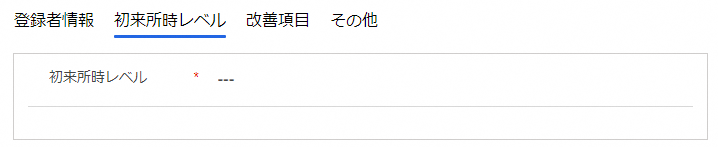 ▼初来所時レベル▼初来所時レベル▼初来所時レベル▼初来所時レベル▼初来所時レベル▼初来所時レベル▼初来所時レベル▼初来所時レベル▼初来所時レベル▼初来所時レベル▼初来所時レベル▼初来所時レベル▼初来所時レベル▼初来所時レベル必須必須項目名入力・
選択入力・
選択選択肢の中身、補足内容選択肢の中身、補足内容選択肢の中身、補足内容選択肢の中身、補足内容選択肢の中身、補足内容選択肢の中身、補足内容選択肢の中身、補足内容選択肢の中身、補足内容選択肢の中身、補足内容●●初来所時レベル選択選択・【レベル１】働こうとする意志はあるものの、働くことについてイメージができない。・【レベル２】働くことについて漫然としたイメージしかできない。まだ明確な方向性を持つに至っていない。・【レベル３】働くことについての方向性が見えていて、情報収集できる。しかし、就職に向けての行動には移せていない。・【レベル４】働くことについての方向性が見えていて、就職に向けての行動に移すことができる。しかし、通常ハローワークが取り扱う求人への就職に向けて対応できない。・【レベル１】働こうとする意志はあるものの、働くことについてイメージができない。・【レベル２】働くことについて漫然としたイメージしかできない。まだ明確な方向性を持つに至っていない。・【レベル３】働くことについての方向性が見えていて、情報収集できる。しかし、就職に向けての行動には移せていない。・【レベル４】働くことについての方向性が見えていて、就職に向けての行動に移すことができる。しかし、通常ハローワークが取り扱う求人への就職に向けて対応できない。・【レベル１】働こうとする意志はあるものの、働くことについてイメージができない。・【レベル２】働くことについて漫然としたイメージしかできない。まだ明確な方向性を持つに至っていない。・【レベル３】働くことについての方向性が見えていて、情報収集できる。しかし、就職に向けての行動には移せていない。・【レベル４】働くことについての方向性が見えていて、就職に向けての行動に移すことができる。しかし、通常ハローワークが取り扱う求人への就職に向けて対応できない。・【レベル１】働こうとする意志はあるものの、働くことについてイメージができない。・【レベル２】働くことについて漫然としたイメージしかできない。まだ明確な方向性を持つに至っていない。・【レベル３】働くことについての方向性が見えていて、情報収集できる。しかし、就職に向けての行動には移せていない。・【レベル４】働くことについての方向性が見えていて、就職に向けての行動に移すことができる。しかし、通常ハローワークが取り扱う求人への就職に向けて対応できない。・【レベル１】働こうとする意志はあるものの、働くことについてイメージができない。・【レベル２】働くことについて漫然としたイメージしかできない。まだ明確な方向性を持つに至っていない。・【レベル３】働くことについての方向性が見えていて、情報収集できる。しかし、就職に向けての行動には移せていない。・【レベル４】働くことについての方向性が見えていて、就職に向けての行動に移すことができる。しかし、通常ハローワークが取り扱う求人への就職に向けて対応できない。・【レベル１】働こうとする意志はあるものの、働くことについてイメージができない。・【レベル２】働くことについて漫然としたイメージしかできない。まだ明確な方向性を持つに至っていない。・【レベル３】働くことについての方向性が見えていて、情報収集できる。しかし、就職に向けての行動には移せていない。・【レベル４】働くことについての方向性が見えていて、就職に向けての行動に移すことができる。しかし、通常ハローワークが取り扱う求人への就職に向けて対応できない。・【レベル１】働こうとする意志はあるものの、働くことについてイメージができない。・【レベル２】働くことについて漫然としたイメージしかできない。まだ明確な方向性を持つに至っていない。・【レベル３】働くことについての方向性が見えていて、情報収集できる。しかし、就職に向けての行動には移せていない。・【レベル４】働くことについての方向性が見えていて、就職に向けての行動に移すことができる。しかし、通常ハローワークが取り扱う求人への就職に向けて対応できない。・【レベル１】働こうとする意志はあるものの、働くことについてイメージができない。・【レベル２】働くことについて漫然としたイメージしかできない。まだ明確な方向性を持つに至っていない。・【レベル３】働くことについての方向性が見えていて、情報収集できる。しかし、就職に向けての行動には移せていない。・【レベル４】働くことについての方向性が見えていて、就職に向けての行動に移すことができる。しかし、通常ハローワークが取り扱う求人への就職に向けて対応できない。・【レベル１】働こうとする意志はあるものの、働くことについてイメージができない。・【レベル２】働くことについて漫然としたイメージしかできない。まだ明確な方向性を持つに至っていない。・【レベル３】働くことについての方向性が見えていて、情報収集できる。しかし、就職に向けての行動には移せていない。・【レベル４】働くことについての方向性が見えていて、就職に向けての行動に移すことができる。しかし、通常ハローワークが取り扱う求人への就職に向けて対応できない。▼改善項目▼改善項目▼改善項目▼改善項目▼改善項目▼改善項目▼改善項目▼改善項目▼改善項目▼改善項目▼改善項目▼改善項目▼改善項目▼改善項目報告項目名項目名項目名項目名項目名入力・選択入力・選択入力・選択入力・選択選択肢の中身、補足内容選択肢の中身、補足内容選択肢の中身、補足内容選択肢の中身、補足内容●改善項目詳細改善項目詳細改善項目詳細改善項目詳細改善項目詳細チェックチェックチェックチェックチェック項目の詳細チェック項目の詳細チェック項目の詳細チェック項目の詳細チェック項目の詳細チェック項目の詳細チェック項目の詳細チェック項目の詳細チェック項目の詳細チェック項目の詳細チェック項目の詳細チェック項目の詳細チェック項目の詳細●改善項目詳細個数改善項目詳細個数改善項目詳細個数改善項目詳細個数改善項目詳細個数鍵２）自動鍵２）自動鍵２）自動鍵２）自動●登録時改善項目登録時改善項目登録時改善項目登録時改善項目登録時改善項目鍵２）自動鍵２）自動鍵２）自動鍵２）自動改善項目詳細のカテゴリごとにチェックが入る改善項目詳細のカテゴリごとにチェックが入る改善項目詳細のカテゴリごとにチェックが入る改善項目詳細のカテゴリごとにチェックが入る▼その他▼その他▼その他▼その他▼その他▼その他▼その他▼その他▼その他▼その他▼その他▼その他▼その他▼その他特記事項等特記事項等特記事項等特記事項等特記事項等特記事項等特記事項等特記事項等特記事項等特記事項等特記事項等特記事項等特記事項等特記事項等報告項目名項目名項目名項目名項目名項目名項目名項目名入力・選択入力・選択入力・選択入力・選択補足内容中央センターへの報告特記事項中央センターへの報告特記事項中央センターへの報告特記事項中央センターへの報告特記事項中央センターへの報告特記事項中央センターへの報告特記事項中央センターへの報告特記事項中央センターへの報告特記事項入力入力入力入力備考備考備考備考備考備考備考備考入力入力入力入力▼レベル▼レベル▼レベル▼レベル▼レベル▼レベル▼レベル▼レベル▼レベル▼レベル▼レベル▼レベル▼レベル▼レベルレベルレベルレベルレベルレベルレベルレベルレベルレベルレベルレベルレベルレベルレベル報告項目名項目名項目名項目名項目名項目名入力・選択入力・選択入力・選択入力・選択選択肢の中身、補足内容選択肢の中身、補足内容選択肢の中身、補足内容初来所時レベル初来所時レベル初来所時レベル初来所時レベル初来所時レベル初来所時レベル選択選択選択選択初来所時のレベルと同じ初来所時のレベルと同じ初来所時のレベルと同じ六ヶ月後レベル六ヶ月後レベル六ヶ月後レベル六ヶ月後レベル六ヶ月後レベル六ヶ月後レベル選択選択選択選択初来所時のレベルと同じ初来所時のレベルと同じ初来所時のレベルと同じ▼改善項目（6か月後）▼改善項目（6か月後）▼改善項目（6か月後）▼改善項目（6か月後）▼改善項目（6か月後）▼改善項目（6か月後）▼改善項目（6か月後）▼改善項目（6か月後）▼改善項目（6か月後）▼改善項目（6か月後）▼改善項目（6か月後）▼改善項目（6か月後）▼改善項目（6か月後）▼改善項目（6か月後）改善項目詳細改善項目詳細改善項目詳細改善項目詳細改善項目詳細改善項目詳細改善項目詳細改善項目詳細改善項目詳細改善項目詳細改善項目詳細改善項目詳細改善項目詳細改善項目詳細報告項目名項目名項目名項目名項目名項目名入力・選択入力・選択入力・選択入力・選択選択肢の中身選択肢の中身選択肢の中身改善項目詳細改善項目詳細改善項目詳細改善項目詳細改善項目詳細改善項目詳細チェックチェックチェックチェック初来所時の改善項目と同じ初来所時の改善項目と同じ初来所時の改善項目と同じ改善項目詳細個数改善項目詳細個数改善項目詳細個数改善項目詳細個数改善項目詳細個数改善項目詳細個数鍵２）自動鍵２）自動鍵２）自動鍵２）自動改善項目改善項目改善項目改善項目改善項目改善項目鍵２）自動鍵２）自動鍵２）自動鍵２）自動改善項目詳細のカテゴリごとにチェックがはいる改善項目詳細のカテゴリごとにチェックがはいる改善項目詳細のカテゴリごとにチェックがはいる▼改善項目（登録時）▼改善項目（登録時）▼改善項目（登録時）▼改善項目（登録時）▼改善項目（登録時）▼改善項目（登録時）▼改善項目（登録時）▼改善項目（登録時）▼改善項目（登録時）▼改善項目（登録時）▼改善項目（登録時）▼改善項目（登録時）▼改善項目（登録時）▼改善項目（登録時）改善項目詳細改善項目詳細改善項目詳細改善項目詳細改善項目詳細改善項目詳細改善項目詳細改善項目詳細改善項目詳細改善項目詳細改善項目詳細改善項目詳細改善項目詳細改善項目詳細報告項目名項目名項目名項目名項目名項目名入力・選択入力・選択入力・選択入力・選択選択肢の中身選択肢の中身選択肢の中身改善項目詳細改善項目詳細改善項目詳細改善項目詳細改善項目詳細改善項目詳細チェックチェックチェックチェック初来所時の改善項目と同じ初来所時の改善項目と同じ初来所時の改善項目と同じ改善項目詳細個数改善項目詳細個数改善項目詳細個数改善項目詳細個数改善項目詳細個数改善項目詳細個数鍵２）自動鍵２）自動鍵２）自動鍵２）自動改善項目改善項目改善項目改善項目改善項目改善項目鍵２）自動鍵２）自動鍵２）自動鍵２）自動改善項目詳細のカテゴリごとにチェックがはいる改善項目詳細のカテゴリごとにチェックがはいる改善項目詳細のカテゴリごとにチェックがはいる▼追加項目▼追加項目▼追加項目▼追加項目▼追加項目▼追加項目▼追加項目▼追加項目▼追加項目▼追加項目▼追加項目▼追加項目▼追加項目▼追加項目追加項目追加項目追加項目追加項目追加項目追加項目追加項目追加項目追加項目追加項目追加項目追加項目追加項目追加項目報告項目名項目名項目名項目名項目名項目名入力・選択入力・選択入力・選択入力・選択選択肢の中身、補足内容選択肢の中身、補足内容選択肢の中身、補足内容【追加項目】Q1【追加項目】Q1【追加項目】Q1【追加項目】Q1【追加項目】Q1【追加項目】Q1選択選択選択選択・生活保護受給またはその予定がある・生活保護受給またはその予定がある・生活保護受給またはその予定がある【追加項目】Q2【追加項目】Q2【追加項目】Q2【追加項目】Q2【追加項目】Q2【追加項目】Q2選択選択選択選択・生活について行政による特別な支援が必要な程度、暮らし向きが悪い・生活について行政による特別な支援が必要な程度、暮らし向きが悪い・生活について行政による特別な支援が必要な程度、暮らし向きが悪い【追加項目】Q8【追加項目】Q8【追加項目】Q8【追加項目】Q8【追加項目】Q8【追加項目】Q8選択選択選択選択・週の所定労働時間が２０時間を示す書類がない※就職が決まっても、「就職決定届出書」及び「確認書類」が揃わなかった場合に選択します。・週の所定労働時間が２０時間を示す書類がない※就職が決まっても、「就職決定届出書」及び「確認書類」が揃わなかった場合に選択します。・週の所定労働時間が２０時間を示す書類がない※就職が決まっても、「就職決定届出書」及び「確認書類」が揃わなかった場合に選択します。サポステ利用可能項目サポステ利用可能項目サポステ利用可能項目サポステ利用可能項目サポステ利用可能項目サポステ利用可能項目サポステ利用可能項目サポステ利用可能項目サポステ利用可能項目サポステ利用可能項目サポステ利用可能項目サポステ利用可能項目サポステ利用可能項目サポステ利用可能項目報告項目名項目名項目名項目名項目名項目名入力・選択入力・選択入力・選択入力・選択選択肢の中身、補足内容選択肢の中身、補足内容選択肢の中身、補足内容【追加項目】Q10【追加項目】Q10【追加項目】Q10【追加項目】Q10【追加項目】Q10【追加項目】Q10入力入力入力入力各サポステで自由に利用可各サポステで自由に利用可各サポステで自由に利用可【追加項目】Q11【追加項目】Q11【追加項目】Q11【追加項目】Q11【追加項目】Q11【追加項目】Q11入力入力入力入力各サポステで自由に利用可各サポステで自由に利用可各サポステで自由に利用可【追加項目】Q12【追加項目】Q12【追加項目】Q12【追加項目】Q12【追加項目】Q12【追加項目】Q12入力入力入力入力各サポステで自由に利用可各サポステで自由に利用可各サポステで自由に利用可【追加項目】Q13【追加項目】Q13【追加項目】Q13【追加項目】Q13【追加項目】Q13【追加項目】Q13入力入力入力入力各サポステで自由に利用可各サポステで自由に利用可各サポステで自由に利用可【追加項目】Q14【追加項目】Q14【追加項目】Q14【追加項目】Q14【追加項目】Q14【追加項目】Q14入力入力入力入力各サポステで自由に利用可各サポステで自由に利用可各サポステで自由に利用可【追加項目】Q15【追加項目】Q15【追加項目】Q15【追加項目】Q15【追加項目】Q15【追加項目】Q15入力入力入力入力各サポステで自由に利用可各サポステで自由に利用可各サポステで自由に利用可▼就労20時間未満　（5回目まで入力可能）▼就労20時間未満　（5回目まで入力可能）▼就労20時間未満　（5回目まで入力可能）▼就労20時間未満　（5回目まで入力可能）▼就労20時間未満　（5回目まで入力可能）▼就労20時間未満　（5回目まで入力可能）▼就労20時間未満　（5回目まで入力可能）▼就労20時間未満　（5回目まで入力可能）▼就労20時間未満　（5回目まで入力可能）▼就労20時間未満　（5回目まで入力可能）▼就労20時間未満　（5回目まで入力可能）▼就労20時間未満　（5回目まで入力可能）▼就労20時間未満　（5回目まで入力可能）▼就労20時間未満　（5回目まで入力可能）報告項目名項目名項目名項目名項目名項目名入力・選択入力・選択入力・選択入力・選択選択肢の中身、補足内容選択肢の中身、補足内容選択肢の中身、補足内容【追加項目】Q3【追加項目】Q3【追加項目】Q3【追加項目】Q3【追加項目】Q3【追加項目】Q3選択選択選択選択・週の所定労働時間が20時間未満の就労・週の所定労働時間が20時間未満の就労・週の所定労働時間が20時間未満の就労就職の見込み有り就職の見込み有り就職の見込み有り就職の見込み有り就職の見込み有り就職の見込み有りチェックチェックチェックチェック将来的に就職の見込みが有る場合にチェックを入れる　チェック入り ＝「はい」　チェックなし ＝「いいえ」将来的に就職の見込みが有る場合にチェックを入れる　チェック入り ＝「はい」　チェックなし ＝「いいえ」将来的に就職の見込みが有る場合にチェックを入れる　チェック入り ＝「はい」　チェックなし ＝「いいえ」情報入力日情報入力日情報入力日情報入力日情報入力日情報入力日日付入力日付入力日付入力日付入力就職日就職日就職日就職日就職日就職日日付入力日付入力日付入力日付入力支援計画支援計画支援計画支援計画報告項目名入力・選肢選択肢の中身●カード番号虫眼鏡入力登録者情報から検索スタッフ虫眼鏡入力計画作成日日付入力長期、中期到達目標選択・長期・中期期限日付入力到達目標入力サポステの評価入力▼基本情報　セクション▼基本情報　セクション▼基本情報　セクション▼基本情報　セクション▼基本情報　セクション▼基本情報　セクション▼基本情報　セクション▼基本情報　セクション▼基本情報　セクション▼基本情報　セクション▼基本情報　セクション▼基本情報　セクション▼基本情報　セクション▼基本情報　セクション基本情報基本情報基本情報基本情報基本情報基本情報基本情報基本情報基本情報基本情報基本情報基本情報基本情報基本情報必須項目名項目名項目名入力・選択入力・選択入力・選択入力・選択入力・選択入力・選択入力・選択入力・選択入力・選択選択肢の中身・補足●カード番号カード番号カード番号虫眼鏡入力虫眼鏡入力虫眼鏡入力虫眼鏡入力虫眼鏡入力虫眼鏡入力虫眼鏡入力虫眼鏡入力虫眼鏡入力登録者の中から選択●情報入力日情報入力日情報入力日日付入力日付入力日付入力日付入力日付入力日付入力日付入力日付入力日付入力就労等開始日就労等開始日就労等開始日日付入力日付入力日付入力日付入力日付入力日付入力日付入力日付入力日付入力決定までの日数決定までの日数決定までの日数鍵２）自動鍵２）自動鍵２）自動鍵２）自動鍵２）自動鍵２）自動鍵２）自動鍵２）自動鍵２）自動登録日と情報入力日から計算決定までの期間決定までの期間決定までの期間鍵２）自動鍵２）自動鍵２）自動鍵２）自動鍵２）自動鍵２）自動鍵２）自動鍵２）自動鍵２）自動「決定までの日数」で自動入力・３ケ月未満・３ケ月以上６か月未満・６ケ月以上１年未満・１年以上２年未満・２年以上３年未満・３年以上●出口理由出口理由出口理由選択選択選択選択選択選択選択選択選択・就職・リファー・進学・起業・自営等その他・利用中止（6ヶ月未利用）　以下　出口理由が「就職」の場合に入力欄が表示　以下　出口理由が「就職」の場合に入力欄が表示　以下　出口理由が「就職」の場合に入力欄が表示　以下　出口理由が「就職」の場合に入力欄が表示　以下　出口理由が「就職」の場合に入力欄が表示　以下　出口理由が「就職」の場合に入力欄が表示　以下　出口理由が「就職」の場合に入力欄が表示　以下　出口理由が「就職」の場合に入力欄が表示　以下　出口理由が「就職」の場合に入力欄が表示　以下　出口理由が「就職」の場合に入力欄が表示　以下　出口理由が「就職」の場合に入力欄が表示　以下　出口理由が「就職」の場合に入力欄が表示　以下　出口理由が「就職」の場合に入力欄が表示　以下　出口理由が「就職」の場合に入力欄が表示●就職決定届出書就職決定届出書就職決定届出書選択選択選択選択選択選択選択選択選択・あり・なし●確認書類確認書類確認書類選択選択選択選択選択選択選択選択選択・あり・なし　以下　出口理由が「リファー」の場合に入力欄が表示　以下　出口理由が「リファー」の場合に入力欄が表示　以下　出口理由が「リファー」の場合に入力欄が表示　以下　出口理由が「リファー」の場合に入力欄が表示　以下　出口理由が「リファー」の場合に入力欄が表示　以下　出口理由が「リファー」の場合に入力欄が表示　以下　出口理由が「リファー」の場合に入力欄が表示　以下　出口理由が「リファー」の場合に入力欄が表示　以下　出口理由が「リファー」の場合に入力欄が表示　以下　出口理由が「リファー」の場合に入力欄が表示　以下　出口理由が「リファー」の場合に入力欄が表示　以下　出口理由が「リファー」の場合に入力欄が表示　以下　出口理由が「リファー」の場合に入力欄が表示　以下　出口理由が「リファー」の場合に入力欄が表示●リファー先リファー先リファー先虫眼鏡入力虫眼鏡入力虫眼鏡入力虫眼鏡入力虫眼鏡入力虫眼鏡入力虫眼鏡入力虫眼鏡入力虫眼鏡入力支援ネットワークで登録してある機関リスト。ない場合は新規追加●リファー先
機関種別大分類リファー先
機関種別大分類リファー先
機関種別大分類鍵２）自動鍵２）自動鍵２）自動鍵２）自動鍵２）自動鍵２）自動鍵２）自動鍵２）自動鍵２）自動リファー先より自動入力●リファー先
機関種別小分類リファー先
機関種別小分類リファー先
機関種別小分類鍵２）自動鍵２）自動鍵２）自動鍵２）自動鍵２）自動鍵２）自動鍵２）自動鍵２）自動鍵２）自動リファー先より自動入力▼就労者情報　　＜進路決定区分が『就職』の場合＞▼就労者情報　　＜進路決定区分が『就職』の場合＞▼就労者情報　　＜進路決定区分が『就職』の場合＞▼就労者情報　　＜進路決定区分が『就職』の場合＞▼就労者情報　　＜進路決定区分が『就職』の場合＞▼就労者情報　　＜進路決定区分が『就職』の場合＞▼就労者情報　　＜進路決定区分が『就職』の場合＞▼就労者情報　　＜進路決定区分が『就職』の場合＞▼就労者情報　　＜進路決定区分が『就職』の場合＞▼就労者情報　　＜進路決定区分が『就職』の場合＞▼就労者情報　　＜進路決定区分が『就職』の場合＞▼就労者情報　　＜進路決定区分が『就職』の場合＞▼就労者情報　　＜進路決定区分が『就職』の場合＞▼就労者情報　　＜進路決定区分が『就職』の場合＞就職決定届出書の詳細を記録就職決定届出書の詳細を記録就職決定届出書の詳細を記録就職決定届出書の詳細を記録就職決定届出書の詳細を記録就職決定届出書の詳細を記録就職決定届出書の詳細を記録就職決定届出書の詳細を記録就職決定届出書の詳細を記録就職決定届出書の詳細を記録就職決定届出書の詳細を記録就職決定届出書の詳細を記録就職決定届出書の詳細を記録就職決定届出書の詳細を記録必須項目名項目名入力・選択入力・選択入力・選択入力・選択入力・選択選択肢の中身、補足内容選択肢の中身、補足内容選択肢の中身、補足内容選択肢の中身、補足内容選択肢の中身、補足内容選択肢の中身、補足内容●進路決定区分進路決定区分選択選択選択選択選択『就職』のみ『就職』のみ『就職』のみ『就職』のみ『就職』のみ『就職』のみ●雇用形態雇用形態選択選択選択選択選択・正社員・正規職員・パート・アルバイト・派遣社員・契約社員・嘱託・その他・詳細不詳・正社員・正規職員・パート・アルバイト・派遣社員・契約社員・嘱託・その他・詳細不詳・正社員・正規職員・パート・アルバイト・派遣社員・契約社員・嘱託・その他・詳細不詳・正社員・正規職員・パート・アルバイト・派遣社員・契約社員・嘱託・その他・詳細不詳・正社員・正規職員・パート・アルバイト・派遣社員・契約社員・嘱託・その他・詳細不詳・正社員・正規職員・パート・アルバイト・派遣社員・契約社員・嘱託・その他・詳細不詳●就職時経路就職時経路選択選択選択選択選択・ハローワーク・地方公共団体が運営している就労支援機関・民営職業紹介事業者・広告（求人情報誌・インターネット等を含む）・縁故（友人・知人等を含む）・職場体験をきっかけとして、職場体験先等に就職または、関連企業等へ就職・その他・不明・ハローワーク・地方公共団体が運営している就労支援機関・民営職業紹介事業者・広告（求人情報誌・インターネット等を含む）・縁故（友人・知人等を含む）・職場体験をきっかけとして、職場体験先等に就職または、関連企業等へ就職・その他・不明・ハローワーク・地方公共団体が運営している就労支援機関・民営職業紹介事業者・広告（求人情報誌・インターネット等を含む）・縁故（友人・知人等を含む）・職場体験をきっかけとして、職場体験先等に就職または、関連企業等へ就職・その他・不明・ハローワーク・地方公共団体が運営している就労支援機関・民営職業紹介事業者・広告（求人情報誌・インターネット等を含む）・縁故（友人・知人等を含む）・職場体験をきっかけとして、職場体験先等に就職または、関連企業等へ就職・その他・不明・ハローワーク・地方公共団体が運営している就労支援機関・民営職業紹介事業者・広告（求人情報誌・インターネット等を含む）・縁故（友人・知人等を含む）・職場体験をきっかけとして、職場体験先等に就職または、関連企業等へ就職・その他・不明・ハローワーク・地方公共団体が運営している就労支援機関・民営職業紹介事業者・広告（求人情報誌・インターネット等を含む）・縁故（友人・知人等を含む）・職場体験をきっかけとして、職場体験先等に就職または、関連企業等へ就職・その他・不明●企業名企業名入力入力入力入力入力就職先の企業名就職先の企業名就職先の企業名就職先の企業名就職先の企業名就職先の企業名●業種業種選択選択選択選択選択※次頁 一覧参照※次頁 一覧参照※次頁 一覧参照※次頁 一覧参照※次頁 一覧参照※次頁 一覧参照●職種職種選択選択選択選択選択※次頁 一覧参照※次頁 一覧参照※次頁 一覧参照※次頁 一覧参照※次頁 一覧参照※次頁 一覧参照●週の労働時間週の労働時間選択選択選択選択選択『20時間以上』のみ『20時間以上』のみ『20時間以上』のみ『20時間以上』のみ『20時間以上』のみ『20時間以上』のみ●雇用期間の有無雇用期間の有無選択選択選択選択選択・有期雇用（3ヵ月未満）・有期雇用（3～6ヵ月未満）・有期雇用（6ヵ月～1年未満）・有期雇用（1年以上）・無期雇用・有期雇用（3ヵ月未満）・有期雇用（3～6ヵ月未満）・有期雇用（6ヵ月～1年未満）・有期雇用（1年以上）・無期雇用・有期雇用（3ヵ月未満）・有期雇用（3～6ヵ月未満）・有期雇用（6ヵ月～1年未満）・有期雇用（1年以上）・無期雇用・有期雇用（3ヵ月未満）・有期雇用（3～6ヵ月未満）・有期雇用（6ヵ月～1年未満）・有期雇用（1年以上）・無期雇用・有期雇用（3ヵ月未満）・有期雇用（3～6ヵ月未満）・有期雇用（6ヵ月～1年未満）・有期雇用（1年以上）・無期雇用・有期雇用（3ヵ月未満）・有期雇用（3～6ヵ月未満）・有期雇用（6ヵ月～1年未満）・有期雇用（1年以上）・無期雇用特記事項特記事項入力入力入力入力入力▼就労者情報　＜進路決定区分が『就職』以外の場合＞▼就労者情報　＜進路決定区分が『就職』以外の場合＞▼就労者情報　＜進路決定区分が『就職』以外の場合＞▼就労者情報　＜進路決定区分が『就職』以外の場合＞▼就労者情報　＜進路決定区分が『就職』以外の場合＞▼就労者情報　＜進路決定区分が『就職』以外の場合＞▼就労者情報　＜進路決定区分が『就職』以外の場合＞▼就労者情報　＜進路決定区分が『就職』以外の場合＞▼就労者情報　＜進路決定区分が『就職』以外の場合＞▼就労者情報　＜進路決定区分が『就職』以外の場合＞▼就労者情報　＜進路決定区分が『就職』以外の場合＞▼就労者情報　＜進路決定区分が『就職』以外の場合＞▼就労者情報　＜進路決定区分が『就職』以外の場合＞▼就労者情報　＜進路決定区分が『就職』以外の場合＞就職決定届出書の詳細を記録就職決定届出書の詳細を記録就職決定届出書の詳細を記録就職決定届出書の詳細を記録就職決定届出書の詳細を記録就職決定届出書の詳細を記録就職決定届出書の詳細を記録就職決定届出書の詳細を記録就職決定届出書の詳細を記録就職決定届出書の詳細を記録就職決定届出書の詳細を記録就職決定届出書の詳細を記録就職決定届出書の詳細を記録就職決定届出書の詳細を記録必須項目名項目名項目名入力・選択入力・選択入力・選択入力・選択入力・選択入力・選択入力・選択入力・選択入力・選択選択肢の中身、補足内容特記事項特記事項特記事項入力入力入力入力入力入力入力入力入力▼就労20時間未満　（個人詳細：確認用フォーム にあります）▼就労20時間未満　（個人詳細：確認用フォーム にあります）▼就労20時間未満　（個人詳細：確認用フォーム にあります）▼就労20時間未満　（個人詳細：確認用フォーム にあります）▼就労20時間未満　（個人詳細：確認用フォーム にあります）▼就労20時間未満　（個人詳細：確認用フォーム にあります）▼就労20時間未満　（個人詳細：確認用フォーム にあります）▼就労20時間未満　（個人詳細：確認用フォーム にあります）▼就労20時間未満　（個人詳細：確認用フォーム にあります）▼就労20時間未満　（個人詳細：確認用フォーム にあります）▼就労20時間未満　（個人詳細：確認用フォーム にあります）▼就労20時間未満　（個人詳細：確認用フォーム にあります）▼就労20時間未満　（個人詳細：確認用フォーム にあります）▼就労20時間未満　（個人詳細：確認用フォーム にあります）報告項目名項目名項目名項目名項目名入力・選択入力・選択入力・選択入力・選択入力・選択入力・選択選択肢の中身、補足内容選択肢の中身、補足内容【追加項目】Q3【追加項目】Q3【追加項目】Q3【追加項目】Q3【追加項目】Q3選択選択選択選択選択選択『週の所定労働時間が20時間未満の就労』のみ『週の所定労働時間が20時間未満の就労』のみ就職の見込み有り就職の見込み有り就職の見込み有り就職の見込み有り就職の見込み有りチェックチェックチェックチェックチェックチェック将来的に就職の見込みが有る場合にチェックを入れる チェック入り　＝「はい」 チェックなし　＝「いいえ」将来的に就職の見込みが有る場合にチェックを入れる チェック入り　＝「はい」 チェックなし　＝「いいえ」情報入力日情報入力日情報入力日情報入力日情報入力日日付入力日付入力日付入力日付入力日付入力日付入力就職日就職日就職日就職日就職日日付入力日付入力日付入力日付入力日付入力日付入力▼ステップアップ支援▼ステップアップ支援▼ステップアップ支援▼ステップアップ支援▼ステップアップ支援▼ステップアップ支援▼ステップアップ支援▼ステップアップ支援▼ステップアップ支援▼ステップアップ支援▼ステップアップ支援▼ステップアップ支援▼ステップアップ支援▼ステップアップ支援①就職者のうち、ステップアップ支援を希望された方①就職者のうち、ステップアップ支援を希望された方①就職者のうち、ステップアップ支援を希望された方①就職者のうち、ステップアップ支援を希望された方①就職者のうち、ステップアップ支援を希望された方①就職者のうち、ステップアップ支援を希望された方①就職者のうち、ステップアップ支援を希望された方①就職者のうち、ステップアップ支援を希望された方①就職者のうち、ステップアップ支援を希望された方①就職者のうち、ステップアップ支援を希望された方①就職者のうち、ステップアップ支援を希望された方①就職者のうち、ステップアップ支援を希望された方①就職者のうち、ステップアップ支援を希望された方①就職者のうち、ステップアップ支援を希望された方必須必須項目名項目名項目名入力・選択入力・選択入力・選択入力・選択選択肢の中身・補足選択肢の中身・補足選択肢の中身・補足選択肢の中身・補足選択肢の中身・補足支援開始日支援開始日支援開始日日付入力日付入力日付入力日付入力支援終了日支援終了日支援終了日日付入力日付入力日付入力日付入力②就職者全員、就職後の就労状況の確認②就職者全員、就職後の就労状況の確認②就職者全員、就職後の就労状況の確認②就職者全員、就職後の就労状況の確認②就職者全員、就職後の就労状況の確認②就職者全員、就職後の就労状況の確認②就職者全員、就職後の就労状況の確認②就職者全員、就職後の就労状況の確認②就職者全員、就職後の就労状況の確認②就職者全員、就職後の就労状況の確認②就職者全員、就職後の就労状況の確認②就職者全員、就職後の就労状況の確認②就職者全員、就職後の就労状況の確認②就職者全員、就職後の就労状況の確認一ヶ月後一ヶ月後一ヶ月後選択選択選択選択・1.同一の雇用主の下で就労中・2.転職して就労中・3.求職中（「７．本体事業に再登録」を除く）・4.その他（資格取得のための通学等）・5.何もしていない（後退した）・6.不明・7.本体事業に再登録・1.同一の雇用主の下で就労中・2.転職して就労中・3.求職中（「７．本体事業に再登録」を除く）・4.その他（資格取得のための通学等）・5.何もしていない（後退した）・6.不明・7.本体事業に再登録・1.同一の雇用主の下で就労中・2.転職して就労中・3.求職中（「７．本体事業に再登録」を除く）・4.その他（資格取得のための通学等）・5.何もしていない（後退した）・6.不明・7.本体事業に再登録・1.同一の雇用主の下で就労中・2.転職して就労中・3.求職中（「７．本体事業に再登録」を除く）・4.その他（資格取得のための通学等）・5.何もしていない（後退した）・6.不明・7.本体事業に再登録・1.同一の雇用主の下で就労中・2.転職して就労中・3.求職中（「７．本体事業に再登録」を除く）・4.その他（資格取得のための通学等）・5.何もしていない（後退した）・6.不明・7.本体事業に再登録三ヶ月後三ヶ月後三ヶ月後選択選択選択選択・1.同一の雇用主の下で就労中・2.転職して就労中・3.求職中（「７．本体事業に再登録」を除く）・4.その他（資格取得のための通学等）・5.何もしていない（後退した）・6.不明・7.本体事業に再登録・1.同一の雇用主の下で就労中・2.転職して就労中・3.求職中（「７．本体事業に再登録」を除く）・4.その他（資格取得のための通学等）・5.何もしていない（後退した）・6.不明・7.本体事業に再登録・1.同一の雇用主の下で就労中・2.転職して就労中・3.求職中（「７．本体事業に再登録」を除く）・4.その他（資格取得のための通学等）・5.何もしていない（後退した）・6.不明・7.本体事業に再登録・1.同一の雇用主の下で就労中・2.転職して就労中・3.求職中（「７．本体事業に再登録」を除く）・4.その他（資格取得のための通学等）・5.何もしていない（後退した）・6.不明・7.本体事業に再登録・1.同一の雇用主の下で就労中・2.転職して就労中・3.求職中（「７．本体事業に再登録」を除く）・4.その他（資格取得のための通学等）・5.何もしていない（後退した）・6.不明・7.本体事業に再登録六ヶ月後六ヶ月後六ヶ月後選択選択選択選択・1.同一の雇用主の下で就労中・2.転職して就労中・3.求職中（「７．本体事業に再登録」を除く）・4.その他（資格取得のための通学等）・5.何もしていない（後退した）・6.不明・7.本体事業に再登録・1.同一の雇用主の下で就労中・2.転職して就労中・3.求職中（「７．本体事業に再登録」を除く）・4.その他（資格取得のための通学等）・5.何もしていない（後退した）・6.不明・7.本体事業に再登録・1.同一の雇用主の下で就労中・2.転職して就労中・3.求職中（「７．本体事業に再登録」を除く）・4.その他（資格取得のための通学等）・5.何もしていない（後退した）・6.不明・7.本体事業に再登録・1.同一の雇用主の下で就労中・2.転職して就労中・3.求職中（「７．本体事業に再登録」を除く）・4.その他（資格取得のための通学等）・5.何もしていない（後退した）・6.不明・7.本体事業に再登録・1.同一の雇用主の下で就労中・2.転職して就労中・3.求職中（「７．本体事業に再登録」を除く）・4.その他（資格取得のための通学等）・5.何もしていない（後退した）・6.不明・7.本体事業に再登録一年後一年後一年後選択選択選択選択・1.同一の雇用主の下で就労中・2.転職して就労中・3.求職中（「７．本体事業に再登録」を除く）・4.その他（資格取得のための通学等）・5.何もしていない（後退した）・6.不明・7.本体事業に再登録・1.同一の雇用主の下で就労中・2.転職して就労中・3.求職中（「７．本体事業に再登録」を除く）・4.その他（資格取得のための通学等）・5.何もしていない（後退した）・6.不明・7.本体事業に再登録・1.同一の雇用主の下で就労中・2.転職して就労中・3.求職中（「７．本体事業に再登録」を除く）・4.その他（資格取得のための通学等）・5.何もしていない（後退した）・6.不明・7.本体事業に再登録・1.同一の雇用主の下で就労中・2.転職して就労中・3.求職中（「７．本体事業に再登録」を除く）・4.その他（資格取得のための通学等）・5.何もしていない（後退した）・6.不明・7.本体事業に再登録・1.同一の雇用主の下で就労中・2.転職して就労中・3.求職中（「７．本体事業に再登録」を除く）・4.その他（資格取得のための通学等）・5.何もしていない（後退した）・6.不明・7.本体事業に再登録▼改善項目▼改善項目▼改善項目▼改善項目▼改善項目▼改善項目▼改善項目▼改善項目▼改善項目▼改善項目▼改善項目▼改善項目▼改善項目▼改善項目改善項目詳細改善項目詳細改善項目詳細改善項目詳細改善項目詳細改善項目詳細改善項目詳細改善項目詳細改善項目詳細改善項目詳細改善項目詳細改善項目詳細改善項目詳細改善項目詳細必須必須項目名項目名項目名入力・選肢入力・選肢入力・選肢入力・選肢入力・選肢入力・選肢入力・選肢選択肢の中身・補足選択肢の中身・補足●●改善項目詳細改善項目詳細改善項目詳細チェックチェックチェックチェックチェックチェックチェック出口決定時の改善項目出口決定時の改善項目●●改善項目詳細個数改善項目詳細個数改善項目詳細個数鍵２）自動鍵２）自動鍵２）自動鍵２）自動鍵２）自動鍵２）自動鍵２）自動●●改善項目改善項目改善項目鍵２）自動鍵２）自動鍵２）自動鍵２）自動鍵２）自動鍵２）自動鍵２）自動改善項目詳細のカテゴリごとにチェックが入る改善項目詳細のカテゴリごとにチェックが入る▼ステップアップ支援・就労状況▼ステップアップ支援・就労状況▼ステップアップ支援・就労状況▼ステップアップ支援・就労状況▼ステップアップ支援・就労状況▼ステップアップ支援・就労状況▼ステップアップ支援・就労状況▼ステップアップ支援・就労状況▼ステップアップ支援・就労状況▼ステップアップ支援・就労状況▼ステップアップ支援・就労状況▼ステップアップ支援・就労状況▼ステップアップ支援・就労状況▼ステップアップ支援・就労状況就職者情報就職者情報就職者情報就職者情報就職者情報就職者情報就職者情報就職者情報就職者情報就職者情報就職者情報就職者情報就職者情報就職者情報必須必須項目名項目名項目名項目名項目名入力・選択入力・選択入力・選択入力・選択選択肢の中身・補足選択肢の中身・補足選択肢の中身・補足●●カード番号カード番号カード番号カード番号カード番号出口：出口決定時に基本情報で入力したものを表示。ここでは修正できません。出口：出口決定時に基本情報で入力したものを表示。ここでは修正できません。出口：出口決定時に基本情報で入力したものを表示。ここでは修正できません。出口：出口決定時に基本情報で入力したものを表示。ここでは修正できません。●●情報入力日情報入力日情報入力日情報入力日情報入力日出口：出口決定時に基本情報で入力したものを表示。ここでは修正できません。出口：出口決定時に基本情報で入力したものを表示。ここでは修正できません。出口：出口決定時に基本情報で入力したものを表示。ここでは修正できません。出口：出口決定時に基本情報で入力したものを表示。ここでは修正できません。●●就労等開始日就労等開始日就労等開始日就労等開始日就労等開始日出口：出口決定時に基本情報で入力したものを表示。ここでは修正できません。出口：出口決定時に基本情報で入力したものを表示。ここでは修正できません。出口：出口決定時に基本情報で入力したものを表示。ここでは修正できません。出口：出口決定時に基本情報で入力したものを表示。ここでは修正できません。●●進路決定区分進路決定区分進路決定区分進路決定区分進路決定区分出口：出口決定時に基本情報で入力したものを表示。ここでは修正できません。出口：出口決定時に基本情報で入力したものを表示。ここでは修正できません。出口：出口決定時に基本情報で入力したものを表示。ここでは修正できません。出口：出口決定時に基本情報で入力したものを表示。ここでは修正できません。「就職」のみ「就職」のみ「就職」のみ●●雇用形態雇用形態雇用形態雇用形態雇用形態出口：出口決定時に基本情報で入力したものを表示。ここでは修正できません。出口：出口決定時に基本情報で入力したものを表示。ここでは修正できません。出口：出口決定時に基本情報で入力したものを表示。ここでは修正できません。出口：出口決定時に基本情報で入力したものを表示。ここでは修正できません。・正社員・正規職員・パート・アルバイト・派遣社員・契約職員・嘱託・その他詳細不詳・正社員・正規職員・パート・アルバイト・派遣社員・契約職員・嘱託・その他詳細不詳・正社員・正規職員・パート・アルバイト・派遣社員・契約職員・嘱託・その他詳細不詳●●就職時経路就職時経路就職時経路就職時経路就職時経路出口：出口決定時に基本情報で入力したものを表示。ここでは修正できません。出口：出口決定時に基本情報で入力したものを表示。ここでは修正できません。出口：出口決定時に基本情報で入力したものを表示。ここでは修正できません。出口：出口決定時に基本情報で入力したものを表示。ここでは修正できません。・ハローワーク・地方公共団体が運営している就労支援機関・民営職業紹介事業者・広告（求人情報誌・ｲﾝﾀｰﾈｯﾄ等を含む）・縁故（友人・知人等を含む）・職場体験をきっかけとして、職場体験先等に就職または、関連企業等へ就職・その他・不明・ハローワーク・地方公共団体が運営している就労支援機関・民営職業紹介事業者・広告（求人情報誌・ｲﾝﾀｰﾈｯﾄ等を含む）・縁故（友人・知人等を含む）・職場体験をきっかけとして、職場体験先等に就職または、関連企業等へ就職・その他・不明・ハローワーク・地方公共団体が運営している就労支援機関・民営職業紹介事業者・広告（求人情報誌・ｲﾝﾀｰﾈｯﾄ等を含む）・縁故（友人・知人等を含む）・職場体験をきっかけとして、職場体験先等に就職または、関連企業等へ就職・その他・不明●●企業名企業名企業名企業名企業名出口：出口決定時に基本情報で入力したものを表示。ここでは修正できません。出口：出口決定時に基本情報で入力したものを表示。ここでは修正できません。出口：出口決定時に基本情報で入力したものを表示。ここでは修正できません。出口：出口決定時に基本情報で入力したものを表示。ここでは修正できません。①就職者のうち、ステップアップ支援を希望された方①就職者のうち、ステップアップ支援を希望された方①就職者のうち、ステップアップ支援を希望された方①就職者のうち、ステップアップ支援を希望された方①就職者のうち、ステップアップ支援を希望された方①就職者のうち、ステップアップ支援を希望された方①就職者のうち、ステップアップ支援を希望された方①就職者のうち、ステップアップ支援を希望された方①就職者のうち、ステップアップ支援を希望された方①就職者のうち、ステップアップ支援を希望された方①就職者のうち、ステップアップ支援を希望された方①就職者のうち、ステップアップ支援を希望された方①就職者のうち、ステップアップ支援を希望された方①就職者のうち、ステップアップ支援を希望された方必須必須項目名項目名項目名項目名項目名入力・選択入力・選択入力・選択入力・選択選択肢の中身選択肢の中身選択肢の中身支援開始日支援開始日支援開始日支援開始日支援開始日日付入力日付入力日付入力日付入力初めてステップアップ支援を受けた日
●ステップアップ支援・【STEPUP】相談・【STEPUP】セミナー※支援開始日がある＝ステップアップ支援対象者と判断します。初めてステップアップ支援を受けた日
●ステップアップ支援・【STEPUP】相談・【STEPUP】セミナー※支援開始日がある＝ステップアップ支援対象者と判断します。初めてステップアップ支援を受けた日
●ステップアップ支援・【STEPUP】相談・【STEPUP】セミナー※支援開始日がある＝ステップアップ支援対象者と判断します。支援終了日支援終了日支援終了日支援終了日支援終了日日付入力日付入力日付入力日付入力ステップアップ支援終了理由ステップアップ支援終了理由ステップアップ支援終了理由ステップアップ支援終了理由ステップアップ支援終了理由選択選択選択選択・支援の結果、一定の成果が出て自立した・支援途中で断念した・サポステ本体事業の支援に切り替えた・不明・支援の結果、一定の成果が出て自立した・支援途中で断念した・サポステ本体事業の支援に切り替えた・不明・支援の結果、一定の成果が出て自立した・支援途中で断念した・サポステ本体事業の支援に切り替えた・不明就職者全員、就職後の就労状況の確認就職者全員、就職後の就労状況の確認就職者全員、就職後の就労状況の確認就職者全員、就職後の就労状況の確認就職者全員、就職後の就労状況の確認就職者全員、就職後の就労状況の確認就職者全員、就職後の就労状況の確認就職者全員、就職後の就労状況の確認就職者全員、就職後の就労状況の確認就職者全員、就職後の就労状況の確認就職者全員、就職後の就労状況の確認就職者全員、就職後の就労状況の確認就職者全員、就職後の就労状況の確認就職者全員、就職後の就労状況の確認必須必須項目名項目名項目名項目名項目名入力・選択入力・選択入力・選択選択肢の中身・補足選択肢の中身・補足選択肢の中身・補足選択肢の中身・補足●●連絡不要連絡不要連絡不要連絡不要連絡不要チェックチェックチェック利用者が、サポステからの連絡を希望しなくなった場合チェックする利用者が、サポステからの連絡を希望しなくなった場合チェックする利用者が、サポステからの連絡を希望しなくなった場合チェックする利用者が、サポステからの連絡を希望しなくなった場合チェックする●●就労中or求職中就労中or求職中就労中or求職中就労中or求職中就労中or求職中選択選択選択・就労中・求職中・就労中・求職中・就労中・求職中・就労中・求職中就職一ヶ月後状態就職一ヶ月後状態就職一ヶ月後状態就職一ヶ月後状態就職一ヶ月後状態選択選択選択・1.同一の雇用主の下で就労中・2.転職して就労中・3.求職中(「７．本体事業に再登録」を除く）・4.その他（資格取得のための通学等）・5.何もしていない（後退した）・6.不明・7.本体事業に再登録・1.同一の雇用主の下で就労中・2.転職して就労中・3.求職中(「７．本体事業に再登録」を除く）・4.その他（資格取得のための通学等）・5.何もしていない（後退した）・6.不明・7.本体事業に再登録・1.同一の雇用主の下で就労中・2.転職して就労中・3.求職中(「７．本体事業に再登録」を除く）・4.その他（資格取得のための通学等）・5.何もしていない（後退した）・6.不明・7.本体事業に再登録・1.同一の雇用主の下で就労中・2.転職して就労中・3.求職中(「７．本体事業に再登録」を除く）・4.その他（資格取得のための通学等）・5.何もしていない（後退した）・6.不明・7.本体事業に再登録就職三ヶ月後状態就職三ヶ月後状態就職三ヶ月後状態就職三ヶ月後状態就職三ヶ月後状態選択選択選択・1.同一の雇用主の下で就労中・2.転職して就労中・3.求職中(「７．本体事業に再登録」を除く）・4.その他（資格取得のための通学等）・5.何もしていない（後退した）・6.不明・7.本体事業に再登録・1.同一の雇用主の下で就労中・2.転職して就労中・3.求職中(「７．本体事業に再登録」を除く）・4.その他（資格取得のための通学等）・5.何もしていない（後退した）・6.不明・7.本体事業に再登録・1.同一の雇用主の下で就労中・2.転職して就労中・3.求職中(「７．本体事業に再登録」を除く）・4.その他（資格取得のための通学等）・5.何もしていない（後退した）・6.不明・7.本体事業に再登録・1.同一の雇用主の下で就労中・2.転職して就労中・3.求職中(「７．本体事業に再登録」を除く）・4.その他（資格取得のための通学等）・5.何もしていない（後退した）・6.不明・7.本体事業に再登録就職六ヶ月後状態就職六ヶ月後状態就職六ヶ月後状態就職六ヶ月後状態就職六ヶ月後状態選択選択選択・1.同一の雇用主の下で就労中・2.転職して就労中・3.求職中(「７．本体事業に再登録」を除く）・4.その他（資格取得のための通学等）・5.何もしていない（後退した）・6.不明・7.本体事業に再登録・1.同一の雇用主の下で就労中・2.転職して就労中・3.求職中(「７．本体事業に再登録」を除く）・4.その他（資格取得のための通学等）・5.何もしていない（後退した）・6.不明・7.本体事業に再登録・1.同一の雇用主の下で就労中・2.転職して就労中・3.求職中(「７．本体事業に再登録」を除く）・4.その他（資格取得のための通学等）・5.何もしていない（後退した）・6.不明・7.本体事業に再登録・1.同一の雇用主の下で就労中・2.転職して就労中・3.求職中(「７．本体事業に再登録」を除く）・4.その他（資格取得のための通学等）・5.何もしていない（後退した）・6.不明・7.本体事業に再登録就職一年後状態就職一年後状態就職一年後状態就職一年後状態就職一年後状態選択選択選択・1.同一の雇用主の下で就労中・2.転職して就労中・3.求職中(「７．本体事業に再登録」を除く）・4.その他（資格取得のための通学等）・5.何もしていない（後退した）・6.不明・7.本体事業に再登録・1.同一の雇用主の下で就労中・2.転職して就労中・3.求職中(「７．本体事業に再登録」を除く）・4.その他（資格取得のための通学等）・5.何もしていない（後退した）・6.不明・7.本体事業に再登録・1.同一の雇用主の下で就労中・2.転職して就労中・3.求職中(「７．本体事業に再登録」を除く）・4.その他（資格取得のための通学等）・5.何もしていない（後退した）・6.不明・7.本体事業に再登録・1.同一の雇用主の下で就労中・2.転職して就労中・3.求職中(「７．本体事業に再登録」を除く）・4.その他（資格取得のための通学等）・5.何もしていない（後退した）・6.不明・7.本体事業に再登録就職三ヶ月後状態、就職六ヶ月後状態、就職一年後状態が１，２の場合　（1.同一の雇用主の下で就労中、2.転職して就労中）就職三ヶ月後状態、就職六ヶ月後状態、就職一年後状態が１，２の場合　（1.同一の雇用主の下で就労中、2.転職して就労中）就職三ヶ月後状態、就職六ヶ月後状態、就職一年後状態が１，２の場合　（1.同一の雇用主の下で就労中、2.転職して就労中）就職三ヶ月後状態、就職六ヶ月後状態、就職一年後状態が１，２の場合　（1.同一の雇用主の下で就労中、2.転職して就労中）就職三ヶ月後状態、就職六ヶ月後状態、就職一年後状態が１，２の場合　（1.同一の雇用主の下で就労中、2.転職して就労中）就職三ヶ月後状態、就職六ヶ月後状態、就職一年後状態が１，２の場合　（1.同一の雇用主の下で就労中、2.転職して就労中）就職三ヶ月後状態、就職六ヶ月後状態、就職一年後状態が１，２の場合　（1.同一の雇用主の下で就労中、2.転職して就労中）就職三ヶ月後状態、就職六ヶ月後状態、就職一年後状態が１，２の場合　（1.同一の雇用主の下で就労中、2.転職して就労中）就職三ヶ月後状態、就職六ヶ月後状態、就職一年後状態が１，２の場合　（1.同一の雇用主の下で就労中、2.転職して就労中）就職三ヶ月後状態、就職六ヶ月後状態、就職一年後状態が１，２の場合　（1.同一の雇用主の下で就労中、2.転職して就労中）就職三ヶ月後状態、就職六ヶ月後状態、就職一年後状態が１，２の場合　（1.同一の雇用主の下で就労中、2.転職して就労中）就職三ヶ月後状態、就職六ヶ月後状態、就職一年後状態が１，２の場合　（1.同一の雇用主の下で就労中、2.転職して就労中）就職三ヶ月後状態、就職六ヶ月後状態、就職一年後状態が１，２の場合　（1.同一の雇用主の下で就労中、2.転職して就労中）就職三ヶ月後状態、就職六ヶ月後状態、就職一年後状態が１，２の場合　（1.同一の雇用主の下で就労中、2.転職して就労中）1,2の場合の選択肢1,2の場合の選択肢1,2の場合の選択肢1,2の場合の選択肢1,2の場合の選択肢選択選択選択・1.同一の雇用形態・2.正社員転換・3.非正規の雇用形態の中でのステップアップ・4.ステップアップしていない（後退した）・5.不明・1.同一の雇用形態・2.正社員転換・3.非正規の雇用形態の中でのステップアップ・4.ステップアップしていない（後退した）・5.不明・1.同一の雇用形態・2.正社員転換・3.非正規の雇用形態の中でのステップアップ・4.ステップアップしていない（後退した）・5.不明・1.同一の雇用形態・2.正社員転換・3.非正規の雇用形態の中でのステップアップ・4.ステップアップしていない（後退した）・5.不明就職三ヶ月後状態、就職六ヶ月後状態、就職一年後状態が１，２の場合の３の詳細 (1.同一の雇用主の下で就労中、2.転職して就労中)⇒3.非正規の雇用形態の中でのステップアップ就職三ヶ月後状態、就職六ヶ月後状態、就職一年後状態が１，２の場合の３の詳細 (1.同一の雇用主の下で就労中、2.転職して就労中)⇒3.非正規の雇用形態の中でのステップアップ就職三ヶ月後状態、就職六ヶ月後状態、就職一年後状態が１，２の場合の３の詳細 (1.同一の雇用主の下で就労中、2.転職して就労中)⇒3.非正規の雇用形態の中でのステップアップ就職三ヶ月後状態、就職六ヶ月後状態、就職一年後状態が１，２の場合の３の詳細 (1.同一の雇用主の下で就労中、2.転職して就労中)⇒3.非正規の雇用形態の中でのステップアップ就職三ヶ月後状態、就職六ヶ月後状態、就職一年後状態が１，２の場合の３の詳細 (1.同一の雇用主の下で就労中、2.転職して就労中)⇒3.非正規の雇用形態の中でのステップアップ就職三ヶ月後状態、就職六ヶ月後状態、就職一年後状態が１，２の場合の３の詳細 (1.同一の雇用主の下で就労中、2.転職して就労中)⇒3.非正規の雇用形態の中でのステップアップ就職三ヶ月後状態、就職六ヶ月後状態、就職一年後状態が１，２の場合の３の詳細 (1.同一の雇用主の下で就労中、2.転職して就労中)⇒3.非正規の雇用形態の中でのステップアップ就職三ヶ月後状態、就職六ヶ月後状態、就職一年後状態が１，２の場合の３の詳細 (1.同一の雇用主の下で就労中、2.転職して就労中)⇒3.非正規の雇用形態の中でのステップアップ就職三ヶ月後状態、就職六ヶ月後状態、就職一年後状態が１，２の場合の３の詳細 (1.同一の雇用主の下で就労中、2.転職して就労中)⇒3.非正規の雇用形態の中でのステップアップ就職三ヶ月後状態、就職六ヶ月後状態、就職一年後状態が１，２の場合の３の詳細 (1.同一の雇用主の下で就労中、2.転職して就労中)⇒3.非正規の雇用形態の中でのステップアップ就職三ヶ月後状態、就職六ヶ月後状態、就職一年後状態が１，２の場合の３の詳細 (1.同一の雇用主の下で就労中、2.転職して就労中)⇒3.非正規の雇用形態の中でのステップアップ就職三ヶ月後状態、就職六ヶ月後状態、就職一年後状態が１，２の場合の３の詳細 (1.同一の雇用主の下で就労中、2.転職して就労中)⇒3.非正規の雇用形態の中でのステップアップ就職三ヶ月後状態、就職六ヶ月後状態、就職一年後状態が１，２の場合の３の詳細 (1.同一の雇用主の下で就労中、2.転職して就労中)⇒3.非正規の雇用形態の中でのステップアップ就職三ヶ月後状態、就職六ヶ月後状態、就職一年後状態が１，２の場合の３の詳細 (1.同一の雇用主の下で就労中、2.転職して就労中)⇒3.非正規の雇用形態の中でのステップアップ選択肢が３の詳細選択肢が３の詳細選択肢が３の詳細選択肢が３の詳細選択肢が３の詳細選択選択選択・1.有期雇用から無期雇用への転換・2.派遣労働から直接雇用の労働者への転換・3.所定労働時間の増加・4.その他・1.有期雇用から無期雇用への転換・2.派遣労働から直接雇用の労働者への転換・3.所定労働時間の増加・4.その他・1.有期雇用から無期雇用への転換・2.派遣労働から直接雇用の労働者への転換・3.所定労働時間の増加・4.その他・1.有期雇用から無期雇用への転換・2.派遣労働から直接雇用の労働者への転換・3.所定労働時間の増加・4.その他本体事業へ再登録本体事業へ再登録本体事業へ再登録本体事業へ再登録本体事業へ再登録本体事業へ再登録本体事業へ再登録本体事業へ再登録本体事業へ再登録本体事業へ再登録本体事業へ再登録本体事業へ再登録本体事業へ再登録本体事業へ再登録再登録処理日再登録処理日再登録処理日再登録処理日再登録処理日鍵2)自動鍵2)自動鍵2)自動再登録番号を入れた日付再登録番号を入れた日付再登録番号を入れた日付再登録番号を入れた日付再登録番号再登録番号再登録番号再登録番号再登録番号虫眼鏡入力虫眼鏡入力虫眼鏡入力▼離職＆再就職情報（2回目～6回目）▼離職＆再就職情報（2回目～6回目）▼離職＆再就職情報（2回目～6回目）▼離職＆再就職情報（2回目～6回目）▼離職＆再就職情報（2回目～6回目）▼離職＆再就職情報（2回目～6回目）▼離職＆再就職情報（2回目～6回目）▼離職＆再就職情報（2回目～6回目）▼離職＆再就職情報（2回目～6回目）▼離職＆再就職情報（2回目～6回目）▼離職＆再就職情報（2回目～6回目）▼離職＆再就職情報（2回目～6回目）▼離職＆再就職情報（2回目～6回目）▼離職＆再就職情報（2回目～6回目）必須必須項目名項目名項目名項目名項目名入力・選択入力・選択入力・選択入力・選択入力・選択選択肢の中身選択肢の中身前職離職日前職離職日前職離職日前職離職日前職離職日日付入力日付入力日付入力日付入力日付入力離職＆再就職先内容離職＆再就職先内容離職＆再就職先内容離職＆再就職先内容離職＆再就職先内容入力入力入力入力入力・簡単な離職理由・再就職先及び：雇用体系を入力。例) ◆◆㈱、△△のため離職　◎◎出版に知人の紹介で入社：正社員、無期雇用・簡単な離職理由・再就職先及び：雇用体系を入力。例) ◆◆㈱、△△のため離職　◎◎出版に知人の紹介で入社：正社員、無期雇用情報入力日情報入力日情報入力日情報入力日情報入力日日付入力日付入力日付入力日付入力日付入力再就職日再就職日再就職日再就職日再就職日日付入力日付入力日付入力日付入力日付入力20時間以上の就労20時間以上の就労20時間以上の就労20時間以上の就労20時間以上の就労チェックチェックチェックチェックチェック週の所定労働時間が20時間以上の就労のときのみチェックする週の所定労働時間が20時間以上の就労のときのみチェックする再就職書類あり再就職書類あり再就職書類あり再就職書類あり再就職書類ありチェックチェックチェックチェックチェック20時間以上の就労が決まった場合は、再就職の書類があればチェックする20時間以上の就労が決まった場合は、再就職の書類があればチェックする就職の見込み有り就職の見込み有り就職の見込み有り就職の見込み有り就職の見込み有りチェックチェックチェックチェックチェック20時間未満の就労が決まった場合就職の見込みありの場合チェックする20時間未満の就労が決まった場合就職の見込みありの場合チェックするスタッフスタッフスタッフスタッフスタッフ虫眼鏡入力虫眼鏡入力虫眼鏡入力虫眼鏡入力虫眼鏡入力▼基本情報▼基本情報▼基本情報▼基本情報▼基本情報▼基本情報基本情報基本情報基本情報基本情報基本情報基本情報必須項目名入力・選肢入力・選肢選択肢の中身選択肢の中身●支援区分選択選択・相談（来所）・相談（訪問）・相談（ビデオ通話等）・相談（電話）・相談（メール）・【STEPUP】相談（来所）・【STEPUP】相談（電話・メール）・【STEPUP】相談（ビデオ通話等）・相談（来所）・相談（訪問）・相談（ビデオ通話等）・相談（電話）・相談（メール）・【STEPUP】相談（来所）・【STEPUP】相談（電話・メール）・【STEPUP】相談（ビデオ通話等）●カード番号虫眼鏡入力虫眼鏡入力スタッフ虫眼鏡入力虫眼鏡入力▼支援情報詳細▼支援情報詳細▼支援情報詳細▼支援情報詳細▼支援情報詳細▼支援情報詳細相談相談相談相談相談相談必須項目名入力・選肢入力・選肢選択肢の中身選択肢の中身●支援日日付入力日付入力●支援内容選択選択・就労相談
・生活相談
・心理相談・保護者相談・その他・就労相談
・生活相談
・心理相談・保護者相談・その他●支援内容(その他)入力入力「支援内容（その他）」の場合入力「支援内容（その他）」の場合入力相談内容入力入力支援コメント入力入力次回予約虫眼鏡入力虫眼鏡入力予約記録から選択、又は新規作成予約記録から選択、又は新規作成次回予約日日付入力日付入力▼基本情報▼基本情報▼基本情報▼基本情報▼基本情報▼基本情報基本情報基本情報基本情報基本情報基本情報基本情報必須項目名項目名入力・選肢入力・選肢選択肢の中身・補足●支援区分支援区分固定固定職業訓練●カード番号カード番号虫眼鏡入力虫眼鏡入力スタッフスタッフ虫眼鏡入力虫眼鏡入力▼支援情報詳細▼支援情報詳細▼支援情報詳細▼支援情報詳細▼支援情報詳細▼支援情報詳細職業訓練職業訓練職業訓練職業訓練職業訓練職業訓練必須項目名項目名入力・選肢入力・選肢選択肢の中身・補足●講座名講座名自動自動職業訓練の情報が自動的に入力される●開始日開始日自動自動職業訓練の情報が自動的に入力される終了日終了日自動自動職業訓練の情報が自動的に入力される支援コメント支援コメント入力入力●支援内容支援内容自動・入力自動・入力職業訓練より▼セミナー、ジョブトレーニング等▼セミナー、ジョブトレーニング等▼セミナー、ジョブトレーニング等▼セミナー、ジョブトレーニング等基本情報基本情報基本情報基本情報必須項目名入力・選肢選択肢の中身・補足●講座名入力●支援区分選択・セミナー
・ジョブトレーニング等・【STEPUP】セミナー●支援日日付入力●支援内容入力スタッフ虫眼鏡入力備考入力報告特記事項入力対応する改善項目対応する改善項目対応する改善項目対応する改善項目必須項目名入力・選肢選択肢の中身・補足(A)生活習慣チェック(B)コミュニケ―ション能力チェック(C)職業に関する意識チェック(D)社会常識・能力チェック(E)自己肯定感チェック(F)辛抱強さ（タフさ）チェック登録者人数登録者人数登録者人数登録者人数必須項目名入力・選肢選択肢の中身・補足登録者参加人数鍵２）自動登録者一覧より総参加人数入力登録者一覧登録者一覧登録者一覧登録者一覧必須項目名入力・選肢選択肢の中身一覧表示一覧表示▼サポステ集中訓練プログラム（訓練実施日を登録）▼サポステ集中訓練プログラム（訓練実施日を登録）▼サポステ集中訓練プログラム（訓練実施日を登録）▼サポステ集中訓練プログラム（訓練実施日を登録）集中訓練情報集中訓練情報集中訓練情報集中訓練情報必須項目名入力・選肢選択肢の中身・補足●講座名入力●支援区分選択集中訓練プログラム●開始日日付入力●終了日日付入力保険期間：月数鍵２）自動開始日と終了日から計算●支援内容入力スタッフ虫眼鏡入力備考入力報告特記事項入力登録者情報登録者情報登録者情報登録者情報必須項目名入力・選肢選択肢の中身・補足登録者参加人数鍵２）自動登録者一覧登録者一覧登録者一覧登録者一覧必須項目名入力・選肢選択肢の中身・補足一覧表表示一覧表表示▼ＨＷ申込の公的職業訓練（企業や地方自治体、学校法人が独自で行っている訓練は含みません）▼ＨＷ申込の公的職業訓練（企業や地方自治体、学校法人が独自で行っている訓練は含みません）▼ＨＷ申込の公的職業訓練（企業や地方自治体、学校法人が独自で行っている訓練は含みません）▼ＨＷ申込の公的職業訓練（企業や地方自治体、学校法人が独自で行っている訓練は含みません）訓練情報訓練情報訓練情報訓練情報必須項目名入力・選肢選択肢の中身・補足●講座名入力●支援区分選択職業訓練●開始日日付入力●終了日日付入力●支援内容自動入力開始日と終了日から生成●訓練の種類選択・公共職業訓練・求職者支援訓練・その他訓練スタッフ虫眼鏡入力備考入力報告特記事項入力登録者人数登録者人数登録者人数登録者人数必須項目名入力・選肢選択肢の中身・補足登録者人数鍵２）自動登録者一覧の人数登録者一覧登録者一覧登録者一覧登録者一覧必須項目名入力・選肢選択肢の中身・補足一覧表示一覧表示▼若者ＵＰプログラム実績情報▼若者ＵＰプログラム実績情報▼若者ＵＰプログラム実績情報▼若者ＵＰプログラム実績情報必須項目名入力・選肢選択肢の中身・補足●年入力●月選択1月～12月年度鍵２）自動●講座選択※次頁 一覧参照進行状況選択※次頁 一覧参照①募集人数入力②受講者数入力③男性数入力　女性数入力　男女比入力例）6.67:3.33④年代別参加者人数１０代入力　　　　　　　　　２０代入力　　　　　　　　　３０代入力　　　　　　氷河期世代数入力⑤IT研修初体験者数入力⑥当月完結分修了者数入力　前月開始分修了者数入力⑦「⑥」のうち就職希望者入力⑧「⑦」のうち3ケ月後就職者入力⑨在籍講師数入力⑩⑧の確認＆ご報告時期自動例）10月報告▼プログラム概要▼プログラム概要▼プログラム概要▼プログラム概要▼プログラム概要▼プログラム概要▼プログラム概要▼プログラム概要基本情報基本情報基本情報基本情報基本情報基本情報基本情報基本情報必須項目名項目名項目名項目名入力・選択選択肢の中身・補足選択肢の中身・補足●プログラム名プログラム名プログラム名プログラム名入力対象者のニーズ・課題対象者のニーズ・課題対象者のニーズ・課題対象者のニーズ・課題入力職場体験プログラムでの目標・期待される効果職場体験プログラムでの目標・期待される効果職場体験プログラムでの目標・期待される効果職場体験プログラムでの目標・期待される効果入力体験先事業所名体験先事業所名体験先事業所名体験先事業所名虫眼鏡入力支援ネットワークから選択支援ネットワークから選択体験先事業所名（ふりがな）体験先事業所名（ふりがな）体験先事業所名（ふりがな）体験先事業所名（ふりがな）入力体験先事業所所在地体験先事業所所在地体験先事業所所在地体験先事業所所在地体験先事業所所在地体験先事業所所在地体験先事業所所在地体験先事業所所在地必須項目名項目名項目名項目名入力・選択選択肢の中身・補足選択肢の中身・補足郵便番号郵便番号郵便番号郵便番号入力支援ネットワークに登録の情報を自動設定、追記変更可能(支援ネットワークには影響なし)支援ネットワークに登録の情報を自動設定、追記変更可能(支援ネットワークには影響なし)都道府県都道府県都道府県都道府県選択支援ネットワークに登録の情報を自動設定、追記変更可能(支援ネットワークには影響なし)支援ネットワークに登録の情報を自動設定、追記変更可能(支援ネットワークには影響なし)市区町村市区町村市区町村市区町村入力支援ネットワークに登録の情報を自動設定、追記変更可能(支援ネットワークには影響なし)支援ネットワークに登録の情報を自動設定、追記変更可能(支援ネットワークには影響なし)町名以下町名以下町名以下町名以下入力支援ネットワークに登録の情報を自動設定、追記変更可能(支援ネットワークには影響なし)支援ネットワークに登録の情報を自動設定、追記変更可能(支援ネットワークには影響なし)体験先事業所連絡先体験先事業所連絡先体験先事業所連絡先体験先事業所連絡先体験先事業所連絡先体験先事業所連絡先体験先事業所連絡先体験先事業所連絡先必須項目名項目名項目名項目名入力・選択選択肢の中身・補足選択肢の中身・補足電話電話電話電話入力担当者名担当者名担当者名担当者名入力事業内容・業種事業内容・業種事業内容・業種事業内容・業種事業内容・業種事業内容・業種事業内容・業種事業内容・業種必須項目名項目名項目名項目名入力・選択選択肢の中身・補足選択肢の中身・補足事業内容事業内容事業内容事業内容入力業種業種業種業種入力※下記 一覧参照※下記 一覧参照プログラム予定期間プログラム予定期間プログラム予定期間プログラム予定期間プログラム予定期間プログラム予定期間プログラム予定期間プログラム予定期間必須項目名項目名項目名入力・選択入力・選択入力・選択選択肢の中身・補足予定週数予定週数予定週数選択選択選択1週間～15週間●開始日開始日開始日日付入力日付入力日付入力●終了日終了日終了日日付入力日付入力日付入力予定日数予定日数予定日数鍵２）自動鍵２）自動鍵２）自動予定週数より設定延べ日数延べ日数延べ日数鍵２）自動鍵２）自動鍵２）自動参加者の実施状況で計算▼実施予定のプログラムの内容▼実施予定のプログラムの内容▼実施予定のプログラムの内容▼実施予定のプログラムの内容▼実施予定のプログラムの内容▼実施予定のプログラムの内容▼実施予定のプログラムの内容▼実施予定のプログラムの内容第●週目　　　　予定週数分第●週目　　　　予定週数分第●週目　　　　予定週数分第●週目　　　　予定週数分第●週目　　　　予定週数分第●週目　　　　予定週数分第●週目　　　　予定週数分第●週目　　　　予定週数分必須項目名項目名入力・選択入力・選択入力・選択選択肢の中身・補足選択肢の中身・補足慣らし期間慣らし期間チェックチェックチェック週の開始日週の開始日日付入力日付入力日付入力週の終了日週の終了日鍵２）自動鍵２）自動鍵２）自動週の開始日の6日後週の開始日の6日後週の当たり時間数(H)週の当たり時間数(H)鍵２）自動鍵２）自動鍵２）自動入力した実施時間の合計入力した実施時間の合計Off-JT時間数(H)Off-JT時間数(H)鍵２）自動鍵２）自動鍵２）自動Off-JTﾁｪｯｸされた時間Off-JTﾁｪｯｸされた時間７日分Off-JTチェックチェックチェック７日分実施日日付入力日付入力日付入力７日分実施時間(H)数字入力数字入力数字入力７日分実施内容入力入力入力▼参加者▼参加者▼参加者▼参加者▼参加者▼参加者▼参加者▼参加者必須項目名項目名入力・選択入力・選択入力・選択選択肢の中身・補足選択肢の中身・補足参加予定者人数参加予定者人数鍵２）自動鍵２）自動鍵２）自動参加者一覧より自動計算参加者一覧より自動計算参加者一覧参加者一覧参加者一覧参加者一覧参加者一覧参加者一覧参加者一覧参加者一覧一覧表表示　（画面左上の「参加者登録」ボタン利用　常設サテライトからの職場体験参加者はサポステ本所が登録を行う）一覧表表示　（画面左上の「参加者登録」ボタン利用　常設サテライトからの職場体験参加者はサポステ本所が登録を行う）一覧表表示　（画面左上の「参加者登録」ボタン利用　常設サテライトからの職場体験参加者はサポステ本所が登録を行う）一覧表表示　（画面左上の「参加者登録」ボタン利用　常設サテライトからの職場体験参加者はサポステ本所が登録を行う）一覧表表示　（画面左上の「参加者登録」ボタン利用　常設サテライトからの職場体験参加者はサポステ本所が登録を行う）一覧表表示　（画面左上の「参加者登録」ボタン利用　常設サテライトからの職場体験参加者はサポステ本所が登録を行う）一覧表表示　（画面左上の「参加者登録」ボタン利用　常設サテライトからの職場体験参加者はサポステ本所が登録を行う）▼その他▼その他▼その他▼その他▼その他▼その他▼その他▼その他ジョブ・カード制度による評価の有無ジョブ・カード制度による評価の有無トグル選択
(クリックで値変更)トグル選択
(クリックで値変更)トグル選択
(クリックで値変更)・無
・有・無
・有備考備考業種　一覧業種　一覧・農業・林業・不動産業・物品賃貸業・漁業・学術研究・専門・技術サービス業・鉱業・砕石業・砂利採取業・宿泊業・飲食サービス業・建設業・生活関連サービス業・娯楽業・製造業・教育・学習支援業・電気・ガス・熱供給・水道業・医療・福祉・情報通信業・複合サービス業・運輸業・郵便業・サービス業（他に分類されないもの）・卸売業・小売業・公務（他に分類されるものを除く）・金融業・保険業・分類不能の産業▼プログラム概要▼プログラム概要▼プログラム概要▼プログラム概要▼プログラム概要基本情報基本情報基本情報基本情報基本情報必須項目名項目名入力・選肢説明確認確認鍵１）ロック労働局側で入力●カード番号カード番号虫眼鏡入力登録者リストから選択●職場体験プログラム名職場体験プログラム名虫眼鏡入力職場体験プログラム（計画）に登録済みの中から選択プログラム実施期間プログラム実施期間プログラム実施期間プログラム実施期間プログラム実施期間必須項目名項目名入力・選肢選択肢の中身実施週数実施週数選択1週間～15週間●開始日開始日日付入力●終了日終了日日付入力参加日数参加日数鍵２）自動参加者の実績で計算▼プログラムの実施内容▼プログラムの実施内容▼プログラムの実施内容▼プログラムの実施内容▼プログラムの実施内容第●週目　　　　予定週数分　（最大15週分）第●週目　　　　予定週数分　（最大15週分）第●週目　　　　予定週数分　（最大15週分）第●週目　　　　予定週数分　（最大15週分）第●週目　　　　予定週数分　（最大15週分）必須項目名項目名入力・選肢選択肢の中身慣らし期間慣らし期間チェック週の開始日週の開始日日付入力週の終了日週の終了日鍵２）日付週の開始日より自動計算週の当たり時間数(H)週の当たり時間数(H)鍵２）自動実施内容より自動計算Off-JT時間数(H)Off-JT時間数(H)鍵２）自動実施内容より自動計算７日分Off-JTチェック初期値は計画の通り入っているので、実際のプログラム参加状況によって修正７日分実施日日付入力初期値は計画の通り入っているので、実際のプログラム参加状況によって修正７日分実施時間(H)数値入力初期値は計画の通り入っているので、実際のプログラム参加状況によって修正７日分実施内容入力初期値は計画の通り入っているので、実際のプログラム参加状況によって修正▼その他▼その他▼その他▼その他▼その他必須項目名項目名入力・選肢選択肢の中身備考備考支援機関情報詳細支援機関情報詳細支援機関情報詳細支援機関情報詳細必須項目名入力・選択選択肢の中身・補足説明●支援機関名称入力●機関種別大選択※次頁 一覧参照●機関種別小選択※次頁 一覧参照中退者情報共有状況選択・まだ共有できていない
・情報をいただく約束が出来ている・過去に情報をもらってサポステ支援につながった職場体験企業業種選択※次頁　一覧参照担当入力電話番号入力連絡先入力ネットワーク会議構成者チェックメモ支援機関所在地支援機関所在地支援機関所在地支援機関所在地必須項目名入力・選択選択肢の中身郵便番号入力都道府県選択北海道～沖縄県市区町村入力町名以下入力支援機関との相談協議履歴支援機関との相談協議履歴支援機関との相談協議履歴支援機関との相談協議履歴一覧表示一覧表示機関種別大機関種別小機関種別小機関種別小機関種別小１　学校・教育機関11高校（全日制）14専門学校１　学校・教育機関12高校（定時・通信制）15学校・教育機関その他１　学校・教育機関13大学・短大２　就労支援機関21ハローワーク24就労支援ＮＰＯ等民間団体２　就労支援機関22ジョブカフェ25就労支援機関その他２　就労支援機関23公的職業訓練機関３　生活・福祉機関31福祉事務所33生活・福祉ＮＰＯ等民間団体３　生活・福祉機関32生活困窮者支援事業34生活・福祉機関その他４　保健・医療機関41保健所43ＮＰＯ等民間団体４　保健・医療機関42病院・医院44保健・医療機関その他５　地域社会51町内会等53民生委員５　地域社会52青年会等54地域社会その他６　その他行政機関61市区町村窓口63矯正施設・保護司６　その他行政機関62警察等64その他行政機関その他７　その他民間団体71その他民間団体８　チャレンジ体験81チャレンジ体験９　職場体験91職場体験・就職支援事業職場体験・就職支援事業職場体験・就職支援事業職場体験企業業種職場体験企業業種農業・林業不動産業・物品賃貸業漁業学術研究・専門・技術サービス業鉱業・砕石業・砂利採取業宿泊業・飲食サービス業建設業生活関連サービス業・娯楽業製造業教育・学習支援業電気・ガス・熱供給・水道業医療・福祉情報通信業複合サービス業運輸業・郵便業サービス業（他に分類されないもの）卸売業・小売業公務（他に分類されるものを除く）金融業・保険業分類不能の産業相談＆協議情報相談＆協議情報相談＆協議情報相談＆協議情報必須項目名入力・選択選択肢の中身●相談日日付入力●スタッフ虫眼鏡入力●相談＆協議内容入力支援機関自動対象者カード番号入力注１）アウトリーチ活動チェックアウトリーチ活動を行った場合チェックを入れる▼全般▼全般▼全般▼全般必須項目名入力・選肢選択肢の中身●年度鍵２）入力半角数字 西暦●概要入力●新規登録者年度目標入力半角数字●就職等者年度目標入力半角数字▼受講者個別実績▼受講者個別実績▼受講者個別実績▼受講者個別実績全般全般全般全般必須項目名入力・選択選択肢の中身、補足内容●カード番号虫眼鏡入力●受講者氏名鍵１）入力●性別選択・男・女●年齢入力●体験先事業所名虫眼鏡入力修了の状況トグル選択・未修了・修了プログラム実施期間プログラム実施期間プログラム実施期間プログラム実施期間必須項目名入力・選択選択肢の中身、補足内容●開始日日付入力●終了日日付入力詳細詳細詳細詳細必須項目名入力・選択選択肢の中身、補足内容1か月後／６か月後選択・未入力・１か月後・６か月後就労等開始日日付入力就職状況選択就職先入力業種・職種入力雇用形態入力雇用保険加入の有無トグル選択・無・有訓練内容入力▼受講者個別実績▼受講者個別実績▼受講者個別実績▼受講者個別実績全般全般全般全般必須項目名入力・選択選択肢の中身、補足内容●カード番号虫眼鏡入力●受講者氏名鍵１）入力●性別選択・男・女●年齢入力プログラム実施期間中の支援内容入力修了の状況トグル選択・未修了・修了プログラム実施期間プログラム実施期間プログラム実施期間プログラム実施期間必須項目名入力・選択選択肢の中身、補足内容●開始日日付入力●終了日日付入力詳細詳細詳細詳細必須項目名入力・選択選択肢の中身、補足内容1か月後／６か月後選択・未入力・１か月後・６か月後就職等進路決定日日付入力就職状況選択就職先入力業種・職種入力雇用形態入力雇用保険加入の有無トグル選択・無・有訓練内容入力スタッフ情報スタッフ情報スタッフ情報スタッフ情報必須項目名入力・選肢選択肢の中身●スタッフ名入力●表示No.数字入力リストの表示順メモ入力